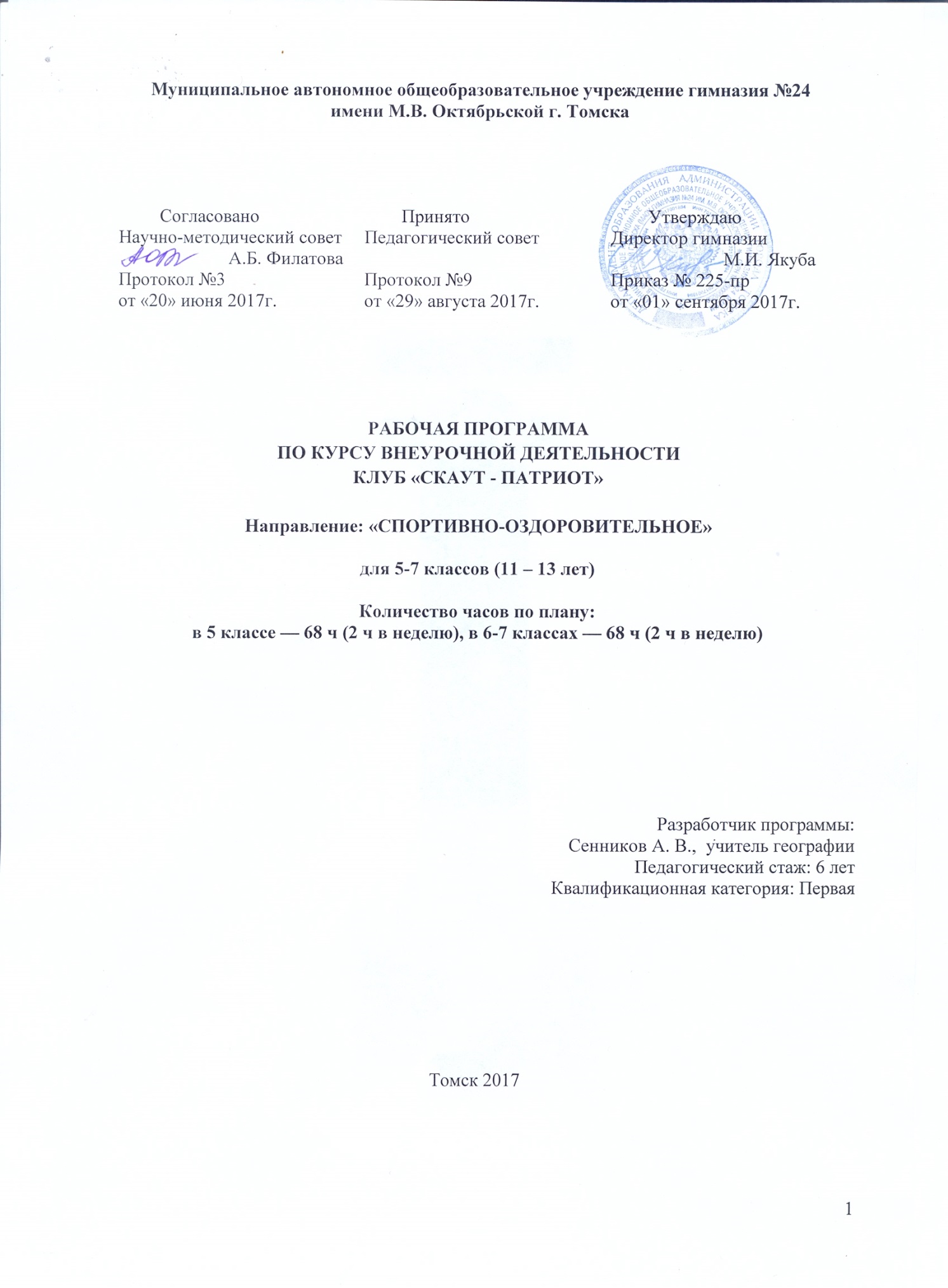 Муниципальное автономное общеобразовательное учреждение гимназия №24 имени М.В. Октябрьской г. ТомскаРАБОЧАЯ ПРОГРАММАПО КУРСУ ВНЕУРОЧНОЙ ДЕЯТЕЛЬНОСТИКЛУБ «СКАУТ - ПАТРИОТ»Направление: «СПОРТИВНО-ОЗДОРОВИТЕЛЬНОЕ»для 5-7 классов (11 – 13 лет)Количество часов по плану:в 5 классе — 68 ч (2 ч в неделю), в 6-7 классах — 68 ч (2 ч в неделю)     Разработчик программы:                   Сенников А. В.,  учитель географии                                                                                                       	                                                                        Педагогический стаж: 6 лет	                                         Квалификационная категория: Первая                         Томск 2017ПОЯСНИТЕЛЬНАЯ ЗАПИСКАВ одиночку не годитсяТопать скаутской тропой.Коль на месте не сидится -Позови друзей с собой!Пусть маршрут предельно сложныйИ прогнозы вечно врут,В мире нет ребят надёжнейТех, что рядышком идут!Ты поверь: совсем не странноНам о подвигах мечтать!Кто придумал, будто раноНам вершины покорять?Капустина Е.А.Нормативно-правовое и инструктивно-методическое обеспечение При разработке рабочей программы учитывались следующие нормативно-правовые документы:Федеральный закон Российской Федерации «Об образовании в Российской Федерации» от 29 декабря 2012 года № 273-ФЗ, вступившим в силу с 01 сентября .Федеральный государственный образовательный стандарт основного общего образования, утвержденный приказом Министерства образования и науки от 17 декабря 2010 г. № 1897. (в ред. Приказов Минобрнауки России от 29.12.2014 N 1644, от 31.12.2015 N 1577).Письмо Министерства образования и науки РФ от 7 августа 2015г. №08-1228 «О направлении методических рекомендаций по вопросам введения ФГОС ООО, разработанные Российской Академией Образования».Фундаментальное ядро содержания общего образования.Концепция духовно - нравственного развития и воспитания личности гражданина России.Примерная основная образовательная программа основного общего образования (одобрена решением федерального учебно-методического объединения по общему образованию, протокол от 8 апреля 2015 г. № 1/15)Письмо Минобр. и науки РФ от 07 августа 2015 года № 08-1228  «Методические рекомендации по вопросам введения ФГОС ООО».Письмо Департамента государственной политики в сфере воспитания детей и молодежи «О направлении методических рекомендаций» №09-1762 от 18.08.2017г.Программа развития МАОУ гимназия №24 имени М.В. Октябрьской.Основная образовательная программа основного общего образования МАОУ гимназии №24 им. М.В. Октябрьской г. Томска.Устав МАОУ гимназии №24 им. М.В. Октябрьской г. Томска.Положение о рабочей программе по учебным предметам и курсам внеурочной деятельности  в МАОУ гимназии №24 им. М.В. Октябрьской г. Томска.Внеурочная деятельность является составной частью учебно-воспитательной деятельности  и одной из форм организации свободного времени обучающихся.   Воспитание детей происходит в любой момент их деятельности. Однако, наиболее продуктивно, это воспитание осуществлять в свободные от обучения часы. 	Подростковый возраст – это период, во многом предопределяющий весь дальнейший жизненный путь человека. Именно в это время формируется представление человека о себе, о своем месте в мире, жизненных ценностях и целях. Взрослеющий человек на качественно новом уровне познает как физический мир, так и мир человеческих взаимоотношений. От того, насколько серьёзно, глубоко и в то же время позитивно протекает этот процесс, напрямую зависят дальнейшие жизненные успехи человека. Поэтому очень важно помочь подростку в поиске себя, друзей и единомышленников, социально-значимой сферы приложения его сил и талантов. Принципиально значимую роль в этом поиске может сыграть работа в детском разновозрастном коллективе, команде, где дружеская, доверительная атмосфера позволит каждому подростку, юноше получить позитивный опыт деятельности в интересах других людей,  раскрыться творчески, получить навыки социализации, нарастить знания и опыт, которые помогут им во взрослой жизни. Примером данного разновозрастного отряда  может стать скаутский отряд.Дефицит общения с живой природой негативно сказывается на развитии эмоциональной сферы детей, поэтому данная программа предусматривает разрешение проблемы развития личности ребенка в гармонии с природой.На территории Томской области   программа «СКАУТ-ПАТРИОТ»  реализуется с 2006 г.  С 2008 года присвоен статус городской программы, организующей сетевое взаимодействие 15 образовательных учреждений, на базе которых осуществляют свою деятельность 17  скаутских отрядов. Общее количество участников насчитывает более 300 человек. Средством, используемым для достижения результата, выступает воспитательная система скаутинга, основанная на следующих принципах:Скаутский метод  (приложение 1): Обещание и закон (способствуют приобщению молодого человека к определенному Кодексу поведения и принятию на себя ответственности быть верным данному слову);Учеба через дело (побуждение скаутов к активному жизненному включению в разные ситуации). Приобретая методом проб и ошибок некоторый жизненный опыт, ставя перед собой вопросы и отвечая на них, дети и молодежь учатся занимать активную позицию в обществе, выбирать в окружающем мире приоритеты, которые имеют первостепенное значение;Членство в малых группах (совместная деятельность в малых группах).  Дети и подростки получают возможность реализовать возрастные потребности в обществе сверстников,  научиться взаимодействию в коллективе, принятию совместных и самостоятельных решений, ответственности за них;Прогрессивные и стимулирующие программы, учитывающие специфику возрастного развития и построенные с учетом потребностей каждого участника, способствуют приобретению навыков самообслуживания и саморазвития, что способствует личностному росту каждого участника.Актуальность и педагогическая целесообразность программыТехнический прогресс, который так стремительно развивается с конца XX века,  оказал положительное влияние на экономику страны, облегчил общение,  обучение, «соединил» далеко находящиеся объекты через интернет и многую другую каждый день появляющуюся технику. Но у этого процесса есть и отрицательная сторона.Подрастающее поколение, которое не мыслит себя без компьютера и интернета и всевозможными их привилегиями, остаются детьми. Для успешной адаптации в жизни  также необходимы общение в реальности, постоянная физическая активность, творческое самовыражение и многое другое. Среди подростков наблюдается снижение патриотического отношения к своей стране, незнание истории своей Родины, своего края,  безответственное  отношение к своему здоровью и своему будущему. В связи с этим очевидна необходимость совершенствования нравственного, патриотического воспитания детей, формирования у них гражданственности как любви к Родине, понимания личной ответственности за ее судьбу, высокой правовой культуры.Данная рабочая программа призвана привлечь через скаутский метод воспитания детей и молодежи к активной жизненной позиции, к саморазвитию, самовыражению, сохранению своего здоровья, развитию организаторских и лидерских качеств, к уважению своей Родины и края. Актуальность базируется на анализе современных требований модернизации системы дополнительного  образования детей, анализе детского и родительского спроса, анализе собственного педагогического опыта.Данная рабочая программа разработана с целью внедрения в практику работы скаутского отряда принципов личностно-ориентированного и компетентностного подходов. Суть этого подхода - в приоритете внепредметных, личностно значимых знаний и умений над предметными знаниями, а опыт российских реформ показал, что наиболее социально адаптированными оказались люди, обладающие не суммой академических знаний, а совокупностью личностных качеств: инициативности, предприимчивости, творческого подхода к делу, умения принимать самостоятельные решения.  Опора на современные образовательные технологии: информационно – коммуникативные (ИКТ), развивающие, здоровьесберегающие, исследовательские позволяют осуществлять:индивидуальный подход к каждому ребенку, учитывая его реальные способности;развитие исследовательского интереса, через организацию походов, игр на ориентацию в пространстве; воспитание, в первую очередь, патриотического отношения к своей стране, всестороннего развития личности ребенка.Принципы реализации программы. Позиция педагога.Взросление, становление индивидуальности подростка невозможны без понимания им того, чего он хочет, к чему стремится. В подростковом возрасте это и есть «вопрос вопросов»: у подростка часто меняется настроение, интерес к какой-либо деятельности возникает и исчезает под влиянием друзей и приятелей, одобрения или мимолётного порицания взрослых. Необходимо постоянно предоставлять ему возможности выбора (сферы деятельности, конкретного дела, позиции, партнёров, способов презентации результата) и организовать пространство для пробного действия и рефлексии. Рабочая программа «СКАУТ - ПАТРИОТ» опирается на принципы:добровольности, предоставления возможности  и поощрения выбора; эмоциональной привлекательности совместной деятельности, радостной её перспективы; открытости и широты образовательной среды; сотворчества педагога и воспитанников (педагог не вместо детей, а вместе с детьми);непрерывности (для процесса образования нет каникул и выходных, нет «проходных», «дежурных» мероприятий);социальной значимости деятельности.Новизна программы «СКАУТ - ПАТРИОТ»Новизна программы заключается в том, что она создана с учетом различных интересов личности ребенка и направлена на всестороннее развитие подрастающего поколения. Данный аспект ярко отражается в разделении программы на блоки: краеведческий, социальный, туристический и творческий, где каждый вступивший в ряды скаутской организации сможет найти себе занятие и дело по душе. По данным образовательным блокам проходят занятия в различной деятельности как туристической направленности – это и походы, сборы палаток, прохождение туристических троп, так и социальной направленности - краткосрочные курсы вожатского мастерства, волонтерского дела, сценической и организаторской культуры. Краеведческая направленность – это  изучение истории своего края, а также включение элементов  военно-патриотического блока, где ребята могут проявить себя в строевой подготовке.   Для всестороннего  развития личности есть блок творческой направленности - изучение фотодела, а также получение навыков прикладного мастерства.   Отличительные особенности программы.Состоит в высокой технологичности процесса, использовании современных образовательных технологий в сочетании с эффективным скаутским методом. В программу включены элементы самоорганизации и освоения множества специальностей через обучение в малых группах, преимущественно на природе с ранжированием достижений, следуя скаутскому обещанию о самосовершенствовании, используя единую форму одежды и знаки отличия за достижения в развитии. Программа предусматривает применение метода игровых технологий,  метода контроля и управления образовательным процессом (анализ результатов), в том числе с применением компьютерных программ.Цель и задачи программы «СКАУТ - ПАТРИОТ» Цель программы – содействие формированию социально активной, целеустремленной личности обучающегося гимназии, с гражданской позиции патриота своей Родины,  обладающей способностью к эффективному участию в жизни общества через деятельность в скаутском отряде.Опираясь на поставленную цель, реализация программы предполагает решение  следующих задач:-    Ознакомить детей с историей и традициями  Отечественного и Всемирного скаутинга, законами, принципами и заповедями Всемирной Организации Скаутского Движения (Приложение 3);- Познакомить детей с многообразием культурно – исторических и духовных центров родного края, его географическим положением и особенностями;- Ознакомить  учащихся с основами  туризма : обеспечить безопасность проведения походов, помочь в  овладении снаряжением,  основам техники ориентирования, способам оказания первой медицинской помощи; - Ознакомить обучающихся со скаутскими специальностями для дальнейшего всестороннего развитии личности;- Сформировать у обучающихся представление о взаимосвязи и взаимозависимости явлений в природе, обществе и культуре.- Внедрить в практику деятельности скаутских отрядов игровые технологии, технологию проектной деятельности.- Развить коммуникативные умения и навыки, обеспечивающие совместную деятельность в группе, сотрудничество, общение (адекватно оценивать свои достижения и достижения других, оказывать помощь другим, разрешать конфликтные ситуации). - Развить умения обучающихся  устанавливать причинно-следственные связи между приобретенными знаниями и умением реализовать их на практике.- Развить способности к самостоятельному поиску информации и принятию решений.- Создать условия для раскрытия творческого потенциала каждого ребенка через участие в различных конкурсах, смотрах, слетах и т.д.- Помочь в формировании лидерских качеств, способности принимать оптимальные решения и брать ответственность на себя.- Развить интерес подрастающего поколения к экологической культуре, чувства ответственности за состояние окружающей среды и стремления к конкретной деятельности по ее охране и воспроизведению.- Создать условия для развития чувства патриотизма и любви к Родине.Формирование УУД  по   программеВ процессе формирования УУД педагог:- учит ставить цели и искать пути их достижения- показывает достижения ребенка по сравнению с его ранними достижениями;- привлекает к открытию новых знаний;- обучает приемам работы в группах;- обучает самопроверке;- знакомит с разными источниками информации, используемыми для поиска знаний;- учит делать нравственный выбор в рамках работы с ценностным материалом и его анализом,- учит самостоятельно выбирать критерии для оценки,- учит отстаивать собственное мнение и уважать мнения других,- организует формы деятельности, в рамках которой дети усваивают нужные знания и ценностный ряд,- учит сотрудничеству между учениками, учениками и учителем.Особенности организации деятельностиПрограмма представляет собой трёхгодичный курс обучения подростков 11-13 лет. В дальнейшем она может быть разработана на более длительный срок реализации с участием самих учащихся. Задачи программы реализуются в деятельности объединений через использование проектно-исследовательских технологий, методики коллективной, творческой деятельности, тренингов, технологий образовательного путешествия, «дебаты». Реализация задач программы предполагает ограниченное сочетание формирования у учащихся компетенций, связанных с игровым досугом и осуществления самостоятельных проб в проектировании и организации как внутри коллективной деятельности (в учебной группе, объединении), так и досуговых мероприятий, социальных акций, программ и проектов для различных целевых групп. Основными формами мониторинга эффективности реализации программы и динамики продвижения учащихся  являются входная диагностика, промежуточная и итоговая аттестации учащихся. 			Мониторинг осуществляется в формах: анкетирования, социометрии, беседы, коллективного анализа, рефлексии, наблюдения и экспертной оценки качества участия в социальных акциях, презентациях, конференциях, фестивалях, конкурсах, викторинах, игровых, концертных программах. Рабочая  программа по курсу внеурочной деятельности клуб «Скаут - патриот»  разработана в соответствии  с планом  внеурочной деятельности МАОУ гимназии №24 им. М.В. Октябрьской г. Томска.  На каждый год обучения рассчитано 68  часов; общий  объем реализации программы – 204 часов. Занятия проводятся 1 раз в неделю по 2 часа. В течение года в плане предусмотрены туристические походы, где участники скаутского отряда учатся применению теоретических знаний на практике. РЕЗУЛЬТАТЫ ОСВОЕНИЯ КУРСА ВНЕУРОЧНОЙ ДЕЯТЕЛЬНОСТИ«СКАУТ-ПАТРИОТ»Уровни воспитательных результатов реализации программы и способы определения их результативности:Мониторинг результатовФормы подведения итоговСпособы определения результатов усвоения программы:Зачёты по скаутским программам (специальностям);Учет практической деятельности;Защита ступенек личного роста (скаутских разрядов);Учет прохождения через тренинги;Тестирование;Фиксация результатов участия в различных соревнованиях и конкурсах;Отметка о готовности и участии в социально-значимой деятельности;Ведение личной карточки участника программы;Самостоятельный личный сбор и учет значков и знаков за достижения;Зачеты по медицине, по топографии, технике движения на лыжах;Самостоятельное выступление команды на соревнованиях по спортивному ориентированию.Успешность освоения программы отслеживается: -  в однодневных и многодневных пешеходных, лыжных походах  различных видов сложности;- в участии в календарном плане городских мероприятий (Приложение 6);- по результатам учебных соревнований по  туризму, по укладке рюкзака и вязке узлов, по ориентированию;-  на основе анализа отчетов о пройденных походах, экскурсиях; -  на основе анализа личных карточек (Приложение 7).Результатом обучения по программе является прохождение скаутов по ступенькам роста (система рангов от первого к третьему), что позволяет сравнить результативность обучения начинающих и  опытных скаутов с их предыдущим опытом. Результаты мониторинга работы фиксируется в карте отслеживания. (Приложение 8)А также карта отслеживания предполагает следующие виды контроля:Начальный контроль (сентябрь);Промежуточный контроль (декабрь);Итоговый контроль (апрель).Для анализа деятельности учащихся по любой теме разработаны единые критерии оценки: В критериях отражено:1. Изучение истории родного края, законов и традиций скаутского движения, применение этих знаний в практической работе;2. Практическая подготовка: изучение туристических навыков и графических материалов и формирование навыков работы с ними;3. Уровень творческого развития ребенка;4. Уровень воспитанности в отряде.Для этого разработаны карты отслеживания ЗУН. Схема оценивания – цветовая. Оценка происходит в соответствии с уровнем подготовки:Высокий – синий;Средний – зелёный; Низкий – желтый.Формой подведения окончательного (выпускного) итога обучения после каждого уровня по программе «СКАУТ - ПАТРИОТ» является зачет по выбранным скаутским специальностям. Экзамен на приобретения специальности является добровольным. Проходит он в конце года,  у учащихся же  есть дополнительная возможность получить специальности в период скаутской смены и сдать экзамен на специальность. Выпускники должны обязательно презентовать свои достижения, которые фиксируются и помещаются в портфолио в течение всех годов обучения. Формы поощрения скаутов: значки, грамоты и медали за спортивные достижения;объявление дополнительного «удовольствия»;отметки в личной карточке скаута; вручение скаутского галстука организации;нашивка младшего скаута организации (после испытаний);нашивка скаута Всемирной скаутской организации (после испытаний,   торжественного обещания и посвящения скаута); нашивки за освоение спортивных специальностей;нашивки за прохождение ступеней роста скаута;нашивки за участие в скаутских программах и слетах (джамбори);нашивки за освоение скаутских специальностей;значки и награды за участие в исторических реконструкциях;награды за личные достижения, духовные поступки;получение звания, в соответствии со ступенями роста достижений;Методы отслеживания прогресса в достижении воспитательных результатов:наличие яркой индивидуальности, самобытности в размышлениях учащихся о жизни и о себе, в их творческих работах;система специальностей, рангов и званий - набор личных достижений воспитанника, его роста как лидера и ответственного человека;результаты тестов на определение ценностных ориентаций учащихся, отношений к себе, людям, миру.Личностные результаты освоения программы отражают:1) воспитание российской гражданской идентичности: патриотизма, уважения к Отечеству, прошлое и настоящее многонационального народа России; осознание своей этнической принадлежности, знание истории, языка, культуры своего народа, своего края, основ культурного наследия народов России и человечества; усвоение гуманистических, демократических и традиционных ценностей многонационального российского общества; воспитание чувства ответственности и долга перед Родиной;2) формирование ответственного отношения к учению, готовности и способности обучающихся к саморазвитию и самообразованию на основе мотивации к обучению и познанию, осознанному выбору и построению дальнейшей индивидуальной траектории образования на базе ориентировки в мире профессий и профессиональных предпочтений, с учетом устойчивых познавательных интересов, а также на основе формирования уважительного отношения к труду, развития опыта участия в социально значимом труде;3) формирование целостного мировоззрения, соответствующего современному уровню развития науки и общественной практики, учитывающего социальное, культурное, языковое, духовное многообразие современного мира;4) формирование осознанного, уважительного и доброжелательного отношения к другому человеку, его мнению, мировоззрению, культуре, языку, вере, гражданской позиции, к истории, культуре, религии, традициям, языкам, ценностям народов России и народов мира; готовности и способности вести диалог с другими людьми и достигать в нем взаимопонимания;5) освоение социальных норм, правил поведения, ролей и форм социальной жизни в группах и сообществах, включая взрослые и социальные сообщества; участие в школьном самоуправлении и общественной жизни в пределах возрастных компетенций с учетом региональных, этнокультурных, социальных и экономических особенностей;6) развитие морального сознания и компетентности в решении моральных проблем на основе личностного выбора, формирование нравственных чувств и нравственного поведения, осознанного и ответственного отношения к собственным поступкам;7) формирование коммуникативной компетентности в общении и сотрудничестве со сверстниками, детьми старшего и младшего возраста, взрослыми в процессе образовательной, общественно полезной, учебно-исследовательской, творческой и других видов деятельности;8) формирование ценности здорового и безопасного образа жизни; усвоение правил индивидуального и коллективного безопасного поведения в чрезвычайных ситуациях, угрожающих жизни и здоровью людей, правил поведения на транспорте и на дорогах;9) формирование основ экологической культуры, соответствующей современному уровню экологического мышления, развитие опыта экологически ориентированной рефлексивно-оценочной и практической деятельности в жизненных ситуациях;10) осознание значения семьи в жизни человека и общества, принятие ценности семейной жизни, уважительное и заботливое отношение к членам своей семьи;11) развитие эстетического сознания через освоение художественного наследия народов России и мира, творческой деятельности эстетического характера.Личностные результаты:Обучающийся научится: широкая мотивационная основа учебной деятельности, включая социальные, учебно-познавательные и внешние мотивы; чувство прекрасного и эстетические чувства на основе знакомства с отечественной художественной культурой; осознание своих возможностей в учении на основе сравнения «Я» позиции и «хороший ученик».Обучающийся получит возможность научиться: осознанных устойчивых эстетических предпочтений и ориентации на искусство как значимую сферу человеческой жизни; адекватного понимания причин успешности;готовности к самообразованию и самовоспитанию;адекватной позитивной самооценки и Я-концепции.Опосредованно формируются следующие личностные результаты: эмоционально-ценностное отношение к природе, человеку, обществу; чувство гордости за культуру и искусство Родины, своего народа;понимание особой роли культуры и искусства в жизни общества и каждого отдельного человека;сформированность эстетических чувств, художественно-творческого мышления, наблюдательности и фантазии;умение сотрудничать с товарищами в процессе совместной деятельности, соотносить свою часть работы с общим замыслом;умение обсуждать и анализировать с позиций творческих задач данной темы, с точки зрения содержания и средств его выражения; устойчивый познавательный интерес и становление смыслообразующей функции познавательного мотива.Метапредметные результаты освоения программы отражают:1) умение самостоятельно определять цели своего обучения, ставить и формулировать для себя новые задачи в учебе и познавательной деятельности, развивать мотивы и интересы своей познавательной деятельности;2) умение самостоятельно планировать пути достижения целей, в том числе альтернативные, осознанно выбирать наиболее эффективные способы решения учебных и познавательных задач;3) умение соотносить свои действия с планируемыми результатами, осуществлять контроль своей деятельности в процессе достижения результата, определять способы действий в рамках предложенных условий и требований, корректировать свои действия в соответствии с изменяющейся ситуацией;4) умение оценивать правильность выполнения учебной задачи, собственные возможности ее решения;5) владение основами самоконтроля, самооценки, принятия решений и осуществления осознанного выбора в учебной и познавательной деятельности;6) умение определять понятия, создавать обобщения, устанавливать аналогии, классифицировать, самостоятельно выбирать основания и критерии для классификации, устанавливать причинно-следственные связи, строить логическое рассуждение, умозаключение (индуктивное, дедуктивное и по аналогии) и делать выводы;7) умение создавать, применять и преобразовывать знаки и символы, модели и схемы для решения учебных и познавательных задач;8) смысловое чтение;9) умение организовывать учебное сотрудничество и совместную деятельность с учителем и сверстниками; работать индивидуально и в группе: находить общее решение и разрешать конфликты на основе согласования позиций и учета интересов; формулировать, аргументировать и отстаивать свое мнение;10) умение осознанно использовать речевые средства в соответствии с задачей коммуникации для выражения своих чувств, мыслей и потребностей; планирования и регуляции своей деятельности; владение устной и письменной речью, монологической контекстной речью;11) формирование и развитие компетентности в области использования информационно-коммуникационных технологий (далее ИКТ- компетенции); развитие мотивации к овладению культурой активного пользования словарями и другими поисковыми системами (в ред. Приказа Минобрнауки России от 29.12.2014 N 1644);12) формирование и развитие экологического мышления, умение применять его в познавательной, коммуникативной, социальной практике и профессиональной ориентации.Метапредметные результаты включают освоенные обучающимися  универсальные   учебные  действия,  обеспечивающие   овладение ключевыми компетенциями, составляющими основу умения учиться.  Регулятивные УУДУмение самостоятельно определять цели обучения, ставить и формулировать новые задачи в учебе и познавательной деятельности, развивать мотивы и интересы своей познавательной деятельности. Обучающийся сможет:анализировать существующие и планировать будущие образовательные результаты;идентифицировать собственные проблемы и определять главную проблему;выдвигать версии решения проблемы, формулировать гипотезы, предвосхищать конечный результат;ставить цель деятельности на основе определенной проблемы и существующих возможностей;формулировать учебные задачи как шаги достижения поставленной цели деятельности;обосновывать целевые ориентиры и приоритеты ссылками на ценности, указывая и обосновывая логическую последовательность шагов.Умение самостоятельно планировать пути достижения целей, в том числе альтернативные, осознанно выбирать наиболее эффективные способы решения учебных и познавательных задач. Обучающийся сможет:определять необходимые действие(я) в соответствии с учебной и познавательной задачей и составлять алгоритм их выполнения;обосновывать и осуществлять выбор наиболее эффективных способов решения учебных и познавательных задач;определять/находить, в том числе из предложенных вариантов, условия для выполнения учебной и познавательной задачи;выстраивать жизненные планы на краткосрочное будущее (заявлять целевые ориентиры, ставить адекватные им задачи и предлагать действия, указывая и обосновывая логическую последовательность шагов);выбирать из предложенных вариантов и самостоятельно искать средства/ресурсы для решения задачи/достижения цели;составлять план решения проблемы (выполнения проекта, проведения исследования);определять потенциальные затруднения при решении учебной и познавательной задачи и находить средства для их устранения;описывать свой опыт, оформляя его для передачи другим людям в виде технологии решения практических задач определенного класса;планировать и корректировать свою индивидуальную образовательную траекторию.	Умение соотносить свои действия с планируемыми результатами, осуществлять контроль своей деятельности в процессе достижения результата, определять способы действий в рамках предложенных условий и требований, корректировать свои действия в соответствии с изменяющейся ситуацией. Обучающийся сможет:определять совместно с педагогом и сверстниками критерии планируемых результатов и критерии оценки своей учебной деятельности;систематизировать (в том числе выбирать приоритетные) критерии планируемых результатов и оценки своей деятельности;отбирать инструменты для оценивания своей деятельности, осуществлять самоконтроль своей деятельности в рамках предложенных условий и требований;оценивать свою деятельность, аргументируя причины достижения или отсутствия планируемого результата;находить достаточные средства для выполнения учебных действий в изменяющейся ситуации и/или при отсутствии планируемого результата;работая по своему плану, вносить коррективы в текущую деятельность на основе анализа изменений ситуации для получения запланированных характеристик продукта/результата;устанавливать связь между полученными характеристиками продукта и характеристиками процесса деятельности и по завершении деятельности предлагать изменение характеристик процесса для получения улучшенных характеристик продукта;сверять свои действия с целью и, при необходимости, исправлять ошибки самостоятельно.Умение оценивать правильность выполнения учебной задачи, собственные возможности ее решения. Обучающийся сможет:определять критерии правильности (корректности) выполнения учебной задачи;            анализировать и обосновывать применение соответствующего инструментария для  выполнения учебной задачи;свободно пользоваться выработанными критериями оценки и самооценки, исходя из цели и имеющихся средств, различая результат и способы действий;оценивать продукт своей деятельности по заданным и/или самостоятельно определенным критериям в соответствии с целью деятельности;обосновывать достижимость цели выбранным способом на основе оценки своих внутренних ресурсов и доступных внешних ресурсов;фиксировать и анализировать динамику собственных образовательных результатов.Владение основами самоконтроля, самооценки, принятия решений и осуществления осознанного выбора в учебной и познавательной деятельности. Обучающийся сможет:наблюдать и анализировать собственную учебную и познавательную деятельность и деятельность других обучающихся в процессе взаимопроверки;соотносить реальные и планируемые результаты индивидуальной образовательной деятельности и делать выводы;принимать решение в учебной ситуации и нести за него ответственность;            самостоятельно определять причины своего успеха или неуспеха и находить способы   выхода из ситуации неуспеха;ретроспективно определять, какие действия по решению учебной задачи или параметры этих действий привели к получению имеющегося продукта учебной деятельности;демонстрировать приемы регуляции психофизиологических/ эмоциональных состояний для достижения эффекта успокоения (устранения эмоциональной напряженности), эффекта восстановления (ослабления проявлений утомления), эффекта активизации (повышения психофизиологической реактивности). Познавательные УУДУмение определять понятия, создавать обобщения, устанавливать аналогии, классифицировать, самостоятельно выбирать основания и критерии для классификации, устанавливать причинно-следственные связи, строить логическое рассуждение, умозаключение (индуктивное, дедуктивное, по аналогии) и делать выводы. Обучающийся сможет:подбирать слова, соподчиненные ключевому слову, определяющие его признаки и свойства;выстраивать логическую цепочку, состоящую из ключевого слова и соподчиненных ему слов;выделять общий признак двух или нескольких предметов или явлений и объяснять их сходство;объединять предметы и явления в группы по определенным признакам, сравнивать, классифицировать и обобщать факты и явления;выделять явление из общего ряда других явлений;определять обстоятельства, которые предшествовали возникновению связи между явлениями, из этих обстоятельств выделять определяющие, способные быть причиной данного явления, выявлять причины и следствия явлений;строить рассуждение от общих закономерностей к частным явлениям и от частных явлений к общим закономерностям;строить рассуждение на основе сравнения предметов и явлений, выделяя при этом общие признаки;излагать полученную информацию, интерпретируя ее в контексте решаемой задачи;самостоятельно указывать на информацию, нуждающуюся в проверке, предлагать и применять способ проверки достоверности информации;вербализовать эмоциональное впечатление, оказанное на него источником;объяснять явления, процессы, связи и отношения, выявляемые в ходе познавательной и исследовательской деятельности (приводить объяснение с изменением формы представления; объяснять, детализируя или обобщая; объяснять с заданной точки зрения);выявлять и называть причины события, явления, в том числе возможные /наиболее вероятные причины, возможные последствия заданной причины, самостоятельно осуществляя причинно-следственный анализ;делать вывод на основе критического анализа разных точек зрения, подтверждать вывод собственной аргументацией или самостоятельно полученными данными.Умение создавать, применять и преобразовывать знаки и символы, модели и схемы для решения учебных и познавательных задач. Обучающийся сможет:обозначать символом и знаком предмет и/или явление;определять логические связи между предметами и/или явлениями, обозначать данные логические связи с помощью знаков в схеме;создавать абстрактный или реальный образ предмета и/или явления;строить модель/схему на основе условий задачи и/или способа ее решения;создавать вербальные, вещественные и информационные модели с выделением существенных характеристик объекта для определения способа решения задачи в соответствии с ситуацией;преобразовывать модели с целью выявления общих законов, определяющих данную предметную область;переводить сложную по составу (многоаспектную) информацию из графического или формализованного (символьного) представления в текстовое, и наоборот;строить схему, алгоритм действия, исправлять или восстанавливать неизвестный ранее алгоритм на основе имеющегося знания об объекте, к которому применяется алгоритм;строить доказательство: прямое, косвенное, от противного;анализировать/рефлексировать опыт разработки и реализации учебного проекта, исследования (теоретического, эмпирического) на основе предложенной проблемной ситуации, поставленной цели и/или заданных критериев оценки продукта/результата.Смысловое чтение. Обучающийся сможет:находить в тексте требуемую информацию (в соответствии с целями своей деятельности);ориентироваться в содержании текста, понимать целостный смысл текста, структурировать текст;устанавливать взаимосвязь описанных в тексте событий, явлений, процессов;            резюмировать главную идею текста;преобразовывать текст, «переводя» его в другую модальность, интерпретировать текст (художественный и нехудожественный – учебный, научно-популярный, информационный, текст non-fiction);критически оценивать содержание и форму текста.Формирование и развитие экологического мышления, умение применять его в познавательной, коммуникативной, социальной практике и профессиональной ориентации. Обучающийся сможет:определять свое отношение к природной среде;анализировать влияние экологических факторов на среду обитания живых организмов;проводить причинный и вероятностный анализ экологических ситуаций;прогнозировать изменения ситуации при смене действия одного фактора на действие другого фактора;распространять экологические знания и участвовать в практических делах по защите окружающей среды;выражать свое отношение к природе через рисунки, сочинения, модели, проектные работы.Развитие мотивации к овладению культурой активного использования словарей и  других поисковых систем. Обучающийся сможет:определять необходимые ключевые поисковые слова и запросы;осуществлять взаимодействие с электронными поисковыми системами, словарями;формировать множественную выборку из поисковых источников для объективизации результатов поиска;соотносить полученные результаты поиска со своей деятельностью.  Коммуникативные УУДУмение организовывать учебное сотрудничество и совместную деятельность с учителем и сверстниками; работать индивидуально и в группе: находить общее решение и разрешать конфликты на основе согласования позиций и учета интересов; формулировать, аргументировать и отстаивать свое мнение. Обучающийся сможет:определять возможные роли в совместной деятельности;играть определенную роль в совместной деятельности;принимать позицию собеседника, понимая позицию другого, различать в его речи: мнение (точку зрения), доказательство (аргументы), факты; гипотезы, аксиомы, теории;определять свои действия и действия партнера, которые способствовали или препятствовали продуктивной коммуникации;строить позитивные отношения в процессе учебной и познавательной деятельности;корректно и аргументированно отстаивать свою точку зрения, в дискуссии уметь выдвигать контраргументы, перефразировать свою мысль (владение механизмом эквивалентных замен);критически относиться к собственному мнению, с достоинством признавать ошибочность своего мнения (если оно таково) и корректировать его;предлагать альтернативное решение в конфликтной ситуации;выделять общую точку зрения в дискуссии;договариваться о правилах и вопросах для обсуждения в соответствии с поставленной перед группой задачей;организовывать учебное взаимодействие в группе (определять общие цели, распределять роли, договариваться друг с другом и т. д.);устранять в рамках диалога разрывы в коммуникации, обусловленные непониманием/неприятием со стороны собеседника задачи, формы или содержания диалога.Умение осознанно использовать речевые средства в соответствии с задачей коммуникации для выражения своих чувств, мыслей и потребностей для планирования и регуляции своей деятельности; владение устной и письменной речью, монологической контекстной речью. Обучающийся сможет:определять задачу коммуникации и в соответствии с ней отбирать речевые средства;отбирать и использовать речевые средства в процессе коммуникации с другими людьми (диалог в паре, в малой группе и т. д.);представлять в устной или письменной форме развернутый план собственной деятельности;соблюдать нормы публичной речи, регламент в монологе и дискуссии в соответствии с коммуникативной задачей;высказывать и обосновывать мнение (суждение) и запрашивать мнение партнера в рамках диалога;принимать решение в ходе диалога и согласовывать его с собеседником;создавать письменные «клишированные» и оригинальные тексты с использованием необходимых речевых средств;использовать вербальные средства (средства логической связи) для выделения смысловых блоков своего выступления;использовать невербальные средства или наглядные материалы, подготовленные/отобранные под руководством учителя;делать оценочный вывод о достижении цели коммуникации непосредственно после завершения коммуникативного контакта и обосновывать его.Формирование и развитие компетентности в области использования информационно-коммуникационных технологий (далее – ИКТ). Обучающийся сможет:целенаправленно искать и использовать информационные ресурсы, необходимые для решения учебных и практических задач с помощью средств ИКТ;выбирать, строить и использовать адекватную информационную модель для передачи своих мыслей средствами естественных и формальных языков в соответствии с условиями коммуникации;выделять информационный аспект задачи, оперировать данными, использовать модель решения задачи;использовать компьютерные технологии (включая выбор адекватных задаче инструментальных программно-аппаратных средств и сервисов) для решения информационных и коммуникационных учебных задач, в том числе: вычисление, написание писем, сочинений, докладов, рефератов, создание презентаций и др.;использовать информацию с учетом этических и правовых норм;создавать информационные ресурсы разного типа и для разных аудиторий, соблюдать информационную гигиену и правила информационной безопасности.1-й и 2-й год обучения:Регулятивные УУД:Обучающийся научится:принимать и сохранять учебную задачу;целеполаганию, включая постановку новых целей, преобразование практической  задачи в  познавательную;планировать пути достижения целей;оосуществлять итоговый и пошаговый контроль по результату;•    адекватно самостоятельно оценивать правильность выполнения действия и вносить  необходимые коррективы, как в конце действия, так и по ходу его реализации;адекватно воспринимать оценку учителя;различать способ и результат действия;выполнять учебные действия в материализованной, речевой и умственной   форме.Обучающийся получит возможность научиться:в сотрудничестве с учителем ставить новые учебные задачи;самостоятельно учитывать выделенные учителем ориентиры действия в новом учебном материале;основам саморегуляции в учебной и познавательной деятельности в форме осознанного управления своим поведением и деятельностью, направленной на достижение поставленных целей.Познавательные УУД:Обучающийся научится:ориентироваться в истории скаутинга;освоит узлы, необходимые для выживания;внимательно устанавливать костры находить, а затем самостоятельно открывать  подробности;устанавливать причинно-следственные связи между тем, что такое мораль и нравственность, и закон;объединять разрозненные впечатления в целостную картину мира;оформлять в устных и письменных высказываниях свои наблюдения и выводы;включаться в творческую деятельность под руководством учителя;проводить наблюдение и эксперимент под руководством учителя;осуществлять сравнение и классификацию, самостоятельно выбирая основания и критерии для указанных логических операций;Обучающийся получит возможность научиться:различать некоторые приёмы передачи объёма, перспективы, фактуры предметов и эмоционального строя;осознанно и произвольно  строить речевые высказывания в устной и письменной форме;выдвигать гипотезы о связях и закономерностях событий, процессов, объектов; делать умозаключения (индуктивное и по аналогии) и выводы на основе аргументации.Коммуникативные УУД:Обучающийся научится:строить понятные  высказывания, учитывающие, что партнёр знает и видит, а что нет;задавать вопросы;строить монологическое высказывание, владеть диалогической формой речи при обсуждении увиденного произведения, его фрагментов;учитывать разные мнения и стремиться к координации различных позиций в сотрудничестве;аргументировать свою точку зрения, спорить и отстаивать свою позицию не враждебным для оппонентов образом;адекватно использовать речевые средства для решения различных коммуникативных задач; владеть устной и письменной речью;  работать в группе — устанавливать рабочие отношения, эффективно сотрудничать и способствовать продуктивной кооперации; основам коммуникативной рефлексии.            Обучающийся получит возможность научиться:точно, последовательно,  полно передавать  необходимую информацию как ориентир для построения действий; договариваться и приходить к общему решению в совместной деятельности, в том числе в ситуации столкновения интересов; брать на себя инициативу в организации совместного действия (деловое лидерство);следовать морально-этическим и психологическим принципам общения и сотрудничества на основе уважительного отношения к партнёрам, внимания к личности другого, адекватного межличностного восприятия, готовности адекватно реагировать на нужды других, в частности оказывать помощь и эмоциональную поддержку партнёрам в процессе достижения общей цели совместной деятельности.3-й год обучения:Регулятивные УУДОбучающийся научится: целеполаганию, постановки новых целей, преобразованию практической задачи в познавательную.анализу условий достижения цели на основе учёта выделенных учителем ориентиров действия;планированию путей достижения целей уметь самостоятельно контролировать своё время;принятию решения в проблемной ситуации; адекватно самостоятельно оценивать правильность выполнения действия и вносить необходимые коррективы в исполнение как в конце действия, так и по ходу его реализации;Обучающийся получит возможность научиться:самостоятельно ставить новые учебные цели и задачи;при планировании достижения целей самостоятельно, полно и адекватно учитывать условия и средства их достижения;выделять альтернативные способы достижения цели и выбирать наиболее эффективный способ; основам саморегуляции в учебной и познавательной деятельности в форме осознанного управления своим поведением и деятельностью, направленной на достижение поставленных целей;адекватно оценивать объективную трудность как меру фактического или предполагаемого расхода ресурсов на решение задачи;адекватно оценивать свои возможности достижения цели определённой сложности в различных сферах самостоятельной деятельности.Коммуникативные УУДОбучающийся научится: 	учитыванию разных мнений и стремление к координации различных позиций в сотрудничестве;формулированию собственного мнения и позиции, аргументирование и координирование её с позициями партнёров в сотрудничестве привыработке общего решения в совместной деятельности;устанавливать и сравнивать разные точки зрения, прежде чем принимать решения и делать выбор;аргументировать свою точку зрения, спорить и отстаивать свою позицию не враждебным для оппонентов образом;задавать вопросы, необходимые для организации собственной деятельности и сотрудничества с партнёром;осуществлять взаимный	контроль и оказывать в сотрудничестве необходимую взаимопомощь;адекватно использовать речь для планирования и регуляции своей деятельности;адекватно использовать речевые средства для решения различных	коммуникативных задач; владеть устной и письменной речью; строить монологическое контекстное высказывание; организовывать и планировать учебное сотрудничество с учителем и сверстниками, определять цели и функции участников, способы взаимодействия; планировать общие способы работы;работать в группе - устанавливать рабочие отношения, эффективно сотрудничать и способствовать продуктивной кооперации; интегрироваться в группу сверстников и строить продуктивное взаимодействие со сверстниками и взрослыми.Обучающийся получит возможность научиться: учитывать и координировать отличные от собственной позиции других людей в сотрудничестве;учитывать разные мнения и интересы и обосновывать собственную позицию;понимать относительность	мнений и подходов к решению проблемы;продуктивно разрешать конфликты на основе учёта интересов и позиций всех участников, поиска и оценки альтернативных способов разрешения конфликтов;договариваться и приходить к	общему решению в совместной деятельности, в том числе в ситуации столкновения интересов;брать на себя инициативу в	 организации совместного действия (деловое лидерство);оказывать поддержку и содействие тем, от кого зависит достижение цели в совместной деятельности;осуществлять коммуникативную рефлексию как осознание оснований собственных действий и действий партнёра;в процессе коммуникации достаточно точно, последовательно и полно передавать партнёру необходимую информацию как ориентир для построения действия;вступать в диалог, а также участвовать в коллективном обсуждении проблем, участвовать в дискуссии и аргументировать свою позицию, владеть монологической и диалогической формами речи в соответствии с грамматическими и синтаксическими нормами родного языка.	Познавательные УУДОбучающийся научится: реализации проектно- исследовательской деятельности;проводить наблюдение и эксперимент под основам руководством учителя; осуществлять расширенный поиск информации с использованием ресурсов и Интернета; объяснять явления, процессы, связи и отношения, выявляемые в ходе исследования;  формирование уровня культуры пользования в системе УУД.Обучающийся получит возможность научиться: ставить проблему, аргументировать её актуальность; выдвигать гипотезы о связях и закономерностях событий, процессов, объектов;организовывать исследование с целью проверки гипотез; делать выводы на основе документации.	Формирование ИКТ-компетентности обучающихсяОбучающийся научится: обращаться с устройствами; фиксировать изображения и звуки;создавать письменные сообщения;искать и организовывать хранение информации;осуществлять образовательное и социальное взаимодействие с использованием возможностей интернета;соблюдать нормы информационной культуры, этики и права.Обучающийся получит возможность научиться: использовать возможности ИКТ в творческой деятельности, связанной с искусством;использовать различные приёмы поиска информации в Интернете в ходе учебной деятельности.Планируемыми результатами формирования и развития компетентности обучающихся в области использования информационно-коммуникационных технологий при освоении курса внеурочной деятельности являются:Фиксация изображений и звуковВыпускник научится:•осуществлять фиксацию изображений и звуков в ходе процесса обсуждения, проведения эксперимента, природного процесса, фиксацию хода и результатов проектной деятельности;•учитывать смысл и содержание деятельности при организации фиксации, выделять для фиксации отдельные элементы объектов и процессов, обеспечивать качество фиксации существенных элементов;•выбирать технические средства ИКТ для фиксации изображений и звуков в соответствии с поставленной целью;•проводить обработку цифровых фотографий с использованием возможностей специальных компьютерных инструментов, создавать презентации на основе цифровых фотографий;•проводить обработку цифровых звукозаписей с использованием возможностей специальных компьютерных инструментов, проводить транскрибирование цифровых звукозаписей;•осуществлять видеосъёмку и проводить монтаж отснятого материала с использованием возможностей специальных компьютерных инструментов.Выпускник получит возможность научиться:• различать творческую и техническую фиксацию звуков и изображений;•использовать возможности ИКТ в творческой деятельности, связанной с искусством;• осуществлять трёхмерное сканирование.Создание графических объектовВыпускник научится:•создавать различные геометрические объекты с использованием возможностей специальных компьютерных инструментов;• создавать диаграммы различных видов (алгоритмические, концептуальные, классификационные, организационные, родства и др.) в соответствии с решаемыми задачами;•создавать специализированные карты и диаграммы: географические, хронологические;• создавать графические объекты проведением рукой произвольных линий с использованием специализированных компьютерных инструментов и устройств.Выпускник получит возможность научиться:• создавать мультипликационные фильмы;• создавать виртуальные модели трёхмерных объектов.Создание, восприятие и использование гипермедиасообщенийВыпускник научится:• организовывать сообщения в виде линейного или включающего ссылки представления для самостоятельного просмотра через браузер;• работать с особыми видами сообщений: диаграммами (алгоритмическими, концептуальными, классификационными, организационными, родства и др.), картами (географическими, хронологическими) и спутниковыми фотографиями, в том числе в системах глобального позиционирования;•проводить деконструкцию сообщений, выделение в них структуры, элементов и фрагментов;• использовать при восприятии сообщений внутренние и внешние ссылки;•формулировать вопросы к сообщению, создавать краткое описание сообщения; цитировать фрагменты сообщения;• избирательно относиться к информации в окружающем информационном пространстве, отказываться от потребления ненужной информации.Выпускник получит возможность научиться:• проектировать дизайн сообщений в соответствии с задачами и средствами доставки;• понимать сообщения, используя при их восприятии внутренние и внешние ссылки, различные инструменты поиска, справочные источники (включая двуязычные).Коммуникация и социальное взаимодействиеВыпускник научится:•выступать с аудиовидеоподдержкой, включая выступление перед дистанционной аудиторией;•участвовать в обсуждении (аудиовидеофорум, текстовый форум) с использованием возможностей Интернета;•использовать возможности электронной почты для информационного обмена;•вести личный дневник (блог) с использованием возможностей Интернета;•осуществлять образовательное взаимодействие в информационном пространстве образовательного учреждения (получение и выполнение заданий, получение комментариев, совершенствование своей работы, формирование портфолио);• соблюдать нормы информационной культуры, этики и права; с уважением относиться к частной информации и информационным правам других людей.Выпускник получит возможность научиться:• взаимодействовать в социальных сетях, работать в группе над сообщением (вики);• участвовать в форумах в социальных образовательных сетях;•взаимодействовать с партнёрами с использованием возможностей Интернета (игровое и театральное взаимодействие).Поиск и организация хранения информацииВыпускник научится:•использовать различные приёмы поиска информации в Интернете, поисковые сервисы, строить запросы для поиска информации и анализировать результаты поиска;• использовать приёмы поиска информации на персональном компьютере, в информационной среде гимназии и в образовательном пространстве;• использовать различные библиотечные, в том числе электронные, каталоги для поиска необходимых книг;• искать информацию в различных базах данных, создавать и заполнять базы данных, в частности использовать различные определители;•формировать собственное информационное пространство: создавать системы папок и размещать в них нужные информационные источники, размещать информацию в Интернете.Выпускник получит возможность научиться:• создавать и заполнять различные определители;• использовать различные приёмы поиска информации в Интернете в ходе учебной деятельности.Анализ информации, математическая обработка данных в исследованииВыпускник научится:•вводить результаты измерений и другие цифровые данные для их обработки, в том числе статистической, и визуализации;•строить математические модели;•проводить эксперименты и исследования в виртуальных лабораториях по естественным наукам, математике и информатике.Выпускник получит возможность научиться:• проводить естественно-научные и социальные измерения, вводить результаты измерений и других цифровых данных и обрабатывать их, в том числе статистически и с помощью визуализации;• анализировать результаты своей деятельности и затрачиваемых ресурсов.Планируемые результаты освоения междисциплинарной программы«Основы учебно-исследовательской и проектной деятельности», которые достигаются посредством освоения курса внеурочной деятельности клуб«Скаут-патриот» следующие:Выпускник научится:• планировать и выполнять учебное исследование и учебный проект, используя оборудование, модели, методы и приёмы, адекватные исследуемой проблеме;• выбирать и использовать методы, релевантные рассматриваемой проблеме;• распознавать и ставить вопросы, ответы на которые могут быть получены путём научного исследования, отбирать адекватные методы исследования, формулировать вытекающие из исследования выводы;• использовать такие математические методы и приёмы, как абстракция и идеализация, доказательство, доказательство от противного, доказательство по аналогии, опровержение, контрпример, индуктивные и дедуктивные рассуждения, построение и исполнение алгоритма;• использовать такие естественнонаучные методы и приёмы, как наблюдение, постановка проблемы, выдвижение «хорошей гипотезы», эксперимент, моделирование, использование математических моделей, теоретическое обоснование, установление границ применимости модели/теории;• использовать некоторые методы получения знаний, характерные для социальных и исторических наук: постановка проблемы, опросы, описание, сравнительное историческое описание, объяснение, использование статистических данных, интерпретация фактов;• ясно, логично и точно излагать свою точку зрения, использовать языковые средства, адекватные обсуждаемой проблеме;• отличать факты от суждений, мнений и оценок, критически относиться к суждениям, мнениям, оценкам, реконструировать их основания;• видеть и комментировать связь научного знания и ценностных установок, моральных суждений при получении, распространении и применении научного знания.Выпускник получит возможность научиться:•самостоятельно задумывать, планировать и выполнять учебное исследование, учебный и социальный проект;• использовать догадку, озарение, интуицию;•использовать такие математические методы и приёмы, как перебор логических возможностей, математическое моделирование;•использовать такие естественнонаучные методы и приёмы, как абстрагирование от привходящих факторов, проверка на совместимость с другими известными фактами;•использовать некоторые методы получения знаний, характерные для социальных и исторических наук: анкетирование, моделирование, поиск исторических образцов;•использовать некоторые приёмы художественного познания мира: целостное отображение мира, образность, художественный вымысел, органическое единство общего, особенного (типичного) и единичного, оригинальность;•целенаправленно и осознанно развивать свои коммуникативные способности, осваивать новые языковые средства;• осознавать свою ответственность за достоверность полученных знаний, за качество выполненного проекта.Планируемые результаты освоения междисциплинарной программы«Стратегии смыслового чтения и работа с текстом», которые достигаются посредством освоения курса внеурочной деятельности следующие:Работа с текстом: поиск информации и понимание прочитанногоВыпускник научится:ориентироваться в содержании текста и понимать его целостный смысл:определять главную тему, общую цель или назначение текста;выбирать из текста или придумать заголовок, соответствующий содержанию и общему смыслу текста;формулировать тезис, выражающий общий смысл текста;предвосхищать содержание предметного плана текста по заголовку и с опорой на предыдущий опыт;объяснять порядок частей/инструкций, содержащихся в тексте;сопоставлять основные текстовые и внетекстовые компоненты: обнаруживать соответствие между частью текста и его общей идеей, сформулированной вопросом, объяснять назначение карты, рисунка, пояснять части графика или таблицы и т. д.;находить в тексте требуемую информацию (пробегать текст глазами, определять его основные элементы, сопоставлять формы выражения информации в запросе и в самом тексте, устанавливать, являются ли они тождественными или синонимическими, находить необходимую единицу информации в тексте);решать учебно-познавательные и учебно-практические задачи, требующие полного и критического понимания текста:определять назначение разных видов текстов;ставить перед собой цель чтения, направляя внимание на полезную в данный момент информацию;различать темы и подтемы специального текста;выделять главную и избыточную информацию;прогнозировать последовательность изложения идей текста;сопоставлять разные точки зрения и разные источники информации по заданной теме;выполнять смысловое свёртывание выделенных фактов и мыслей;формировать на основе текста систему аргументов (доводов) для обоснования определённой позиции;понимать душевное состояние персонажей текста, сопереживать им.Выпускник получит возможность научиться:• анализировать изменения своего эмоционального состояния в процессе чтения, получения и переработки полученной информации и её осмысления.Работа с текстом: преобразование и интерпретация информацииВыпускник научится:структурировать текст, используя нумерацию страниц, списки, ссылки, оглавления;проводить проверку правописания; использовать в тексте таблицы, изображения;преобразовывать текст, используя новые формы представления информации: формулы, графики, диаграммы, таблицы (в том числе динамические, электронные, в частности в практических задачах), переходить от одного представления данных к другому;интерпретировать текст:сравнивать и противопоставлять заключённую в тексте информацию разного характера;обнаруживать в тексте доводы в подтверждение выдвинутых тезисов;делать выводы из сформулированных посылок;выводить заключение о намерении автора или главной мысли текста.Выпускник получит возможность научиться:• выявлять имплицитную информацию текста на основе сопоставления иллюстративного материала с информацией текста, анализа подтекста (использованных языковых средств и структуры текста).Работа с текстом: оценка информацииВыпускник научится:откликаться на содержание текста: связывать информацию, обнаруженную в тексте, со знаниями из других источников; оценивать утверждения, сделанные в тексте, исходя из своих представлений о мире; находить доводы в защиту своей точки зрения;откликаться на форму текста: оценивать не только содержание текста, но и его форму, а в целом — мастерство его исполнения;на основе имеющихся знаний, жизненного опыта подвергать сомнению достоверность имеющейся информации, обнаруживать недостоверность получаемой информации, пробелы в информации и находить пути восполнения этих пробелов;в процессе работы с одним или несколькими источниками выявлять содержащуюся в них противоречивую, конфликтную информацию;использовать полученный опыт восприятия информационных объектов для обогащения чувственного опыта, высказывать оценочные суждения и свою точку зрения о полученном сообщении (прочитанном тексте).Выпускник получит возможность научиться:• критически относиться к рекламной информации;• находить способы проверки противоречивой информации;•определять достоверную информацию в случае наличия противоречивой или конфликтной ситуации.2. Содержание курса с указанием форм организации и видов деятельности. Первый год обучения по программе – подготовительный (1 уровень сложности).  Он является годом знакомства со скаутским движением. В первый месяц обучения ребята погружаются в тематику скаутского движения, готовятся к сдаче скаутского минимума, по итогам которого участники отряда могут носить гордое звание скаута. В подтверждении этого скауту вручается галстук.   Программа обучения включает в себя широкий спектр разнообразных тем, позволяющих ребенку увидеть панораму всех видов деятельности в скаутинге и туризма как его части. Это начальный уровень, на котором воспитанники овладевают общими туристскими умениями и навыками,  у скаутов формируется общее представление  о скаутинге и его значении для общества.Последующие года обучения предоставляют возможность всем обучающимся проявить себя в скаутской деятельности. Второй год (2 уровень сложности ) – это базовый уровень, на котором происходит расширение и освоение основных знаний и умений учащимися в скаутской подготовке. На данном этапе у скаута появляется возможность пройти испытания и получить лесное имя в условиях палаточного лагеря. (Приложение 5).Третий год (3 уровень сложности) – углублённый, практикоориентированный, где учащиеся уверенно овладевают навыками, применяемыми в различных видах скаутинга и основами допрофессиональной подготовки. Обучение позволяет подняться на новую ступень в скаутской деятельности, на которой школьники готовятся стать организаторами скаутского движения. Освоение ими основ скаутской деятельности становится более профессиональным, а реализуемые проекты приобретают  большую социальную значимость.На любом этапе обучения дается возможность получить скаутскую специальность. Программа состоит из 4 основных блоков:- Туристический блок включает себя овладение скаутами навыков выживания в условиях похода, изучение кострового дела, изучение туристических узлов, ориентирование в пространстве, строевого шага, навыков первичной медицинской помощи;-Социальный блок - это изучение скаутами вожатской специальности, основ конфликтологии, возрастной психологии, классификации игр, знакомство с волонтерскими движениями, участие в социальных акциях, подготовка и разработка флешмобов, подготовка лидеров - организаторов массовых событий, постановка сценической речи, обучение написания сценариев массовых мероприятий;-  Краеведческий блок – это  изучение  скаутами истории родного края, изучение истории появления скаутского движения в регионе;- Творческий блок -  изучение скаутами технологий прикладного творчества, основ оригами, изготовление аксельбантов, бисероплетение, основ фотодела. Форма и режим занятийПри реализации данной программы используются следующие формы занятий:Традиционное занятие – (теоретический материал, практические упражнения);Соревнование  –  («Маршрут выживания», «Техника пешеходного туризма» и т.д.); Экскурсия – (посещение музеев города военно-патриотической направленности);Поход – (летняя оздоровительная кампания – туристические лагеря, степенные, и категорийные походы);Конкурс – («Я – патриот», «Овеянные славой герб наш и флаг», «По родной стране» и т.д.);Занятия проходят в форме, соответствующей задачам и темам программы:Встречи, сборы, слеты, джамбори (национальные и всемирные слеты), лекции, работа с литературой, картами, природными материалами,  демонстрация фото и видеоматериала,  практические занятия,  экскурсии, общая и специальная подготовка, мини - соревнования), развивающие игры по топографии и ориентированию, игры подвижные, интеллектуальные, психологические и пр., индивидуальные и групповые консультации, обсуждение и анализ похода, соревнования, туристско - краеведческие мероприятия, тестирование, разработка и участие в социальных скаутских проектах, занятия в социальных сетях и поисковая работа в интернете, подготовка отчетов об участии в мероприятиях, развивающие тренинги. Работа с родителями включает в себя информирование об особенностях деятельности объединения, индивидуальное консультирование родителей, совместные мероприятия  с родителями.  (Консультирование родителей об участии ребенка в программе, создание совместных проектов с родителями учащихся.)На занятиях используются следующие формы организации деятельности:- Фронтальная форма позволяет создать атмосферу творческой коллективной работы, поддержку внимания и активности всех учащихся, организацию сотрудничества участников, определение единого для всех темпа работы, позволяет держать в поле зрения всю группу и при этом не упускать из вида работу каждого учащегося;-При групповых формах обучения педагог управляет учебно – познавательной деятельностью групп учащихся. Их можно подразделить на звеньевые, бригадные, кооперативно – групповые и дифференцированно – групповые. Звеньевые формы обучения предполагают организацию учебной деятельности постоянных групп учащихся. При бригадной форме организуется  деятельность специально сформированных для выполнения определенных заданий временных групп учащихся. Кооперативно – групповая форма предполагает деление объединения на группы, каждая из которых выполняется лишь часть общего, как правило, объемного задания. Дифференцированно – групповая форма обучения имеет особенность, что как постоянные, так и временные группы объединяют учащихся с одинаковыми учебными возможностями и уровнем сформированности учебных умений и навыков. К групповым относят также парную работу учащихся. Деятельность учебных групп педагог руководит как непосредственно, так и опосредованно через своих помощников – звеньевых и бригадиров, которых он назначает с учетом мнения воспитанников или педагогической целесообразности;- Индивидуальная работа учащихся не предполагает их непосредственного контакта с другими учениками. По своей сущности оно есть не что иное, как самостоятельное выполнение одинаковых для всей группы задании.Виды деятельности:Содержание блоковКраеведческий блокКомплексное изучение  территории Томской области и накопление знаний о ней. При этом на географической базе объединяются знания географии, экологии, истории, археологии, топонимики, топографии, геральдики, этнографии, филологии, искусствознания.  В данном блоке предполагается  изучение появление скаутских отрядов на территории Томска и Томской области. Задачи краеведческого блока программы.- Развить интересы к  познанию природы родного края через краеведческие выезды и экскурсии;- Ознакомить с традицией и культурой родного края;- Изучить историю появления скаутского организации на территории Томска и Томской области.Тема. Скаутская организация. История и традиции. Братство навигаторов. Краеведческий блок1 год обучения (1 уровень).Вводное занятие. Инструктаж. Теория: Знакомство с группой. Перспективные планы для   обучающихся  по данной программе. Инструктаж по охране труда, правилам поведения в помещении и на улице.  Практика: Презентация для детей и родителей.История скаутинга. Теория: Основоположники скаутского движения: Р. Баден-Пауэлл, Э.Сетон-Томпсон. История российского скаутинга. О.И. Пантюхов, И. Жуков. Возрождение скаутского движения в России. Организационное строение   РАН/С.  Фундаментальные принципы скаутского движения,  его цели. Значение скаутинга для общества. Практика: Знакомство с историей и традициями  Отечественного  и  Всемирного скаутинга, законами, принципами и заповедями Всемирной Организации Скаутского Движения. Изучение правил  поведения в коллективе.Тема. Родной край.1 год обучения (1 уровень).Основные события и даты в истории нашей родины – РоссииТеория: Государственные символы России. История. Традиции.  Великие имена в истории России.Практика: День общественной уборки. Томск и Томская область  - наш родной край. Теория: Климат. Водная акватория. Полезные ископаемые. Административное  деление. Транспортные магистрали.  Промышленность.  Экономика и культура, перспектива    развития. Памятники истории и  культуры.  Знаменитые земляки. Наиболее   интересные места для проведения походов  и  экскурсий.             Практика: Изучение краеведческой литературы, поиск нужной               информации в интернете. Знакомство с картой своего края.  "Путешествия"              по карте. Посещение музеев и экскурсионных объектов.Тема. История Томской области.1 год обучения. (1 уровень).Основные события и даты в истории.Теория: Государственные символы Томска и Томской области. История. Традиции.  Практика: Викторины , ролевые игры «Узнай о городе » Известные личности города Томска.Теория: Знакомство с известными личностями города Томска в настоящее время. Практика: Акция автограф у известной личности города Томска.Тема. Томск – через архитектуру2 год обучения (2 уровень).Вводное занятие. Инструктаж. Теория: Планы на год. Инструктаж по охране труда, по правилам безопасности поведения в помещении, на улице, на природе; по технике безопасности при обращении с кипятком, огнем.Практика: Тестирование на знания.Изучение старинных домов города.Теория: Знакомство с памятниками архитектуры, с истории их возникновения, с именами архитектора. Практика: Фото - кросс по  знаменитым памятникам архитектуры, индивидуальное исследование различных зданий города Томска. Тема. Родной край. 2 год обучения (2 уровень).Основные события и даты в истории нашей родины – России. Теория: Изучение основных исторических данных о нашей Родине, появление  и  развитие   государства.Практика: Защита исследовательских проектов на тему «Главы нашего государства».Томск и Томская область  - наша малая родина.Теория: Продолжаем изучение Томской области, появление районов и поселений города Томска. Практика: технология Флешмоб «Мы из Сибири, мы из Томска».Тема. Томск в годы ВОВ2 год обучения (2 уровень). Основные события и даты в истории ВОВ. Теория: Рассмотрение основных исторических дат и событий в годы ВОВ.Практика: Составление план - конспектов занятия, хронологических карт ВОВ.Известные личности города Томска, участники ВОВТеория: Знакомство с личностями томских ветеранов ВОВ, тружениками тыла, исследование участие подростков в ВОВ.Практика: Проведение игровой викторины с младшими школьниками, выпуск стен - газеты о героях подростках в годы ВОВ.Тема. Томск – через памятники.3 год обучения (3 уровень).Вводное занятие. Инструктаж.Теория: Планы на год. Инструктаж по охране труда, по правилам безопасности поведения в помещении, на улице, на природе; по технике безопасности при обращении с кипятком, огнем; при передвижении по городу Томску. Практика: тестирование. Изучение памятниковТеория: Знакомство с памятниками города Томска, с историей их возникновения, с их создателями. Практика: Фото-кросс со знаменитыми памятниками, индивидуальное исследование различных памятников города Томска.Тема. Родной край.3 год обучения (3 уровень).Основные события и даты в истории нашей родины – России.Теория: Продолжение изучения основных исторических данных о нашей Родине, появления и   развития государства. Практика: Составление кроссвордов, ребусов по данной теме. Доклады на тему: «Оружие России».Томск и Томская область  - наша малая родина.Теория: Продолжаем изучение Томской области, появление районов и поселений города Томска, Томской области. Практика: Слайдовая презентация по темам: «Томск -  через область».Тема. Томск – история появления города.3 год обучения (3 уровень).	Основные события и даты в истории. Теория: Рассмотрение более детально историю появления города ТомскаПрактика: Составление план - конспекта по данной теме. Ролевая игра «Томск 1604». Известные личности основатели города.Теория: Знакомства с исторически значимыми фигурами при создании города Томска.Практика: Оформление коллажа с хронологией появления города Томска и известными личностями,  основавшими Томск.Туристический блокКлассификаций туризма большое множество. В первую очередь различают выездной, въездной и внутренний туризм.Выездной туризм  связан с перемещением граждан одной страны за её границы. Внутренний туризм — перемещение туристов внутри одной страны. Въездной туризм — въезд иностранцев на территорию государства. В зависимости от критерия, по которому оценивается путешествие, можно выделить множество классификаций. В данной программе более тесно рассматривается внутренний туризм, основы , правила выживания, оказания первой помощи.Задачи  туристического блока программы :- Научить практическому применению знаний и умений при подготовке и проведении пешего турпохода;- Научить ориентации в пространстве при помощи различного туристического снаряжения;- Ознакомить с основами медицинских знаний.   Тема. Ориентирование. 1 год обучения. (1 уровень).План, карта. Понятие о масштабе.Теория: Понятия: план, карта. Условные знаки, цвета карты. Понятие о   масштабе. Топографические карты. Условные знаки карт. Стороны света: север, юг, запад, восток. Определение координаты точек на карте. Назначение спортивной карты, её отличие от топографической карты. Масштабы спортивной карты.  Практика: Работа с картами  различного  масштаба. Упражнения по определению масштаба, измерению расстояния на  карте. Тренировочные упражнения на определение расстояний, по карте и на  местности. Изучение условных знаков на местности.Компас. Понятие об азимуте.Теория: Типы компасов. Действия с компасом:  определение  сторон        горизонта, ориентирование карты. Азимут. Определение азимута.  Азимут истинный и магнитный.  Практика: Ориентирование на местности с компасом и картой.  Определение сторон света  на местности. Движение по азимуту. Ориентирование по вспомогательным признакам. Теория: Понятие: вспомогательные признаки. Вспомогательные  направления по сторонам горизонта. Визуальная топографическая съемка. Понятие о местных предметах и топографических знаках. Ориентиры линейные,  точечные,  звуковые.  Солнце, луна и звезды как ориентиры.Практика:  Ориентирование по вспомогательным признакам на местности. Изучение топографических - знаков по группам. Изучение различных форм рельефа.  Упражнения на движение по устному описанию ориентиров. Упражнения по определению сторон горизонта по местным  предметам, по солнцу, Луне, Полярной звезде. Обсуждение необходимых действий в случае необходимости восстановления местонахождения. Зачет.Тема. Туристская подготовка.1 год обучения. (1 уровень).Организация туризма в России.Теория: Организация туризма в России. Волевые качества и их значение в походах и тренировках. Дисциплина как основа безопасности. Меры безопасности и правила поведения в туристических походах. Виды туризма. Характеристика каждого вида. Разрядные нормативы по спортивному туризму,  спортивному ориентированию, туристскому многоборью. Заявочная документация для совершения многодневного туристского путешествия. Правила заполнения маршрутной книжки. Контрольные пункты и сроки движения группы. Регистрация в поисково-спасательном отряде.Практика: Изучение и обсуждение законов, правил, норм и традиций туризма. Показ значков "Юный турист  России",  "Турист России", нашивок за спортивные достижения. Туристские должности в группе. Выполнение  части обязанностей по должностям под руководством руководителя секции в период подготовки, проведения похода и подведения итогов.Личное и групповое снаряжение в походе и лагере.Теория: Личное снаряжение для летнего и зимнего похода. Типы рюкзаков, спальных мешков. Правила размещения предметов в рюкзаке. Требования к снаряжению туриста и уход за ним. Групповое снаряжение, требования к нему. Типы палаток, их назначение. Походная посуда. Инструменты. Аптечка. Хозяйственный набор. Особенности снаряжения для зимнего похода. Страховочное снаряжение.Практика: Укладка рюкзаков,  подгонка  снаряжения, уход за снаряжением.  Подготовка  личного  и  общественного  снаряжения. Проведение учебного        похода.Туристский бивак. Требования к экологической безопасности.  Теория:  Основные требования к месту привала и бивака. Выбор места для       палаток,  костра,  определение мест для забора воды и умывания,  туалетов, мусорной  ямы. Правила  поведения в палатке. Экологический этикет. Типыкостров. Меры безопасности при обращении с огнем и при заготовке дров.       Правила разведения костра.  Практика: Организация работы по развертыванию лагеря. Установка        палаток. Размещение вещей в них. Предохранение палатки от намокания и         проникновения насекомых. Заготовка дров. Разжигание костра. Организация        работы по свертыванию  лагеря. Уборка места лагеря перед уходом группы.Узлы.Теория:  Узлы. Виды узлов. Назначение узлов. Назначение узлов в практике туризма Узлы: коровий, схватывающий, выбленочный, удавка, штыки. Узлы: полуузел, узел проводника, восьмерка, восьмерка-проводник, или фламандская петля. Узлы: встречный, встречная восьмерка, констриктор. Узлы, применяемые при наведении переправ.Практика:  Практическое применение узлов.Тема. Выживание и здоровье.1 год обучения. (1 уровень).Навыки, дающие здоровье и основы здорового образа жизни.Теория: Навыки, дающие здоровье.  Закаливание.  Систематические занятия физическими упражнениями,  как  важное условие укрепления здоровья,            развития  физических  способностей и достижения высоких спортивных         результатов.  Вредное влияние курения и употребления спиртных напитков на здоровье и работоспособность спортсменов. Сила и выносливость. Общая        характеристика тренировок, походов и путешествий. Факторы выживания в условиях автономного существования. Роль эмоционально-волевой устойчивости человека в условиях автономного существования.  Практика: Разучивание комплекса упражнений гимнастики. Проработка комплекса физических упражнений на укрепление  мышц рук, ног, спины.Школа безопасности.Теория: Школа безопасности. Правила гигиены. Личная  гигиена занимающихся туризмом: гигиена тела, гигиеническое значение  водных  процедур. Опасности заражения и меры их предупреждения. Наркотики, меры безопасности. СПИД, меры безопасности. Микробы, меры борьбы с микробами. Правила поведения в незнакомом населенном пункте. Взаимоотношения с местным населением.  Ответственность каждого участника перед собой и другими членами группы в соблюдении мер безопасности. Опасности в туризме субъективные и объективные.Практика: Обсуждение полученных знаний. Поход «безопасности».  Тема. Оказание первой медицинской помощи.1 год обучения. (1 уровень).Возможные ситуации, требующие оказания первой медицинской помощи. Теория: Возможные ситуации, требующие оказания первой медицинской помощи. Сердечный приступ. Порядок проведения искусственной вентиляции легких и непрямом массаже сердца. Травматический шок и его профилактика. Тепловой удар. Обморок.Практика: Проработка учебных ситуаций. Зачет.Травмы. Первая помощь при получении травм.Теория: Раны. Кровотечения. Первая помощь при кровотечениях.             Переломы, вывихи. Правила наложения шин. Первая медицинская помощь             при отморожении и ожогах. Укусы змей и насекомых. Помощь при            несчастном случае на воде. Непрямой массаж сердца. Искусственное  дыхание. Медицинская помощь при отравлениях. Поражения  электрическим током и  молнией. Меры предосторожности. Само- и взаимопомощь при ранениях и ушибах, ожогах и тепловых ударах, пищевых отравлениях, укусах змей и насекомых. Практика: Отработка способов оказания первой медицинской помощи: при кровотечениях, при переломах и вывихах, при отморожении и  ожогах. Правила и способы транспортировки пострадавших. Транспортировка раненых. Поход первой помощи. Зачет. Ориентирование.2 год обучения (2 уровень).Ориентирование на местности по карте и компасу.Теория: Ориентирование на местности по карте и компасу.               Ориентирование по объектам природы. Способы ориентирования в  лесной зоне, горах и на воде. Необходимость дисциплины во избежание паники. Виды и характер соревнований по спортивному ориентированию. Основы техники пешеходного и водного  ориентирования.   Практика: Тренировочные упражнения на  микроглазомер на картах                разного масштаба. Оценка пройденных расстояний по затраченному                 времени. Имитация ситуации  потери  ориентировки, построение              алгоритма действий восстановления местонахождения. Участие в  соревнованиях по спортивному ориентированию.Преодоление препятствий.Теория: Техника преодоления препятствия по бревну. Техника преодоления препятствия по навесной переправе. Основная цель  тренировочных походов –  приспособление  организма к походным условиям. Привыкание к нагрузке  (выносливость): постепенность,  систематичность,   использование    разнообразных средств для этого.Практика: Упражнение  на  развитие  выносливости. Упражнения  на развитие быстроты. Упражнения  для  развития  силы. Упражнения  для развития гибкости, на растягивание и  расслабление мышц.  Поход.   Организация переправы по бревну с самостраховкой.  Использование узлов и   техника их вязания. Использование переправы    по веревке с перилами, навесной переправы. Особенности группового зимнего похода.Теория: Постановка бивака в зимних условиях Заготовка растопки. Разведение костра в зимних условиях. Правила поведения. Выбор времени для прохождения снежного участка и выбор безопасного пути передвижения. Страховка при организации переправ и движении по снежникам.Практика: Многодневный поход. Техника движения на лыжах по сложному  рельефу.Тема. Туристская подготовка.2 год обучения (2 уровень).Организация туризма в Томской области Теория: Изучение опыта известных туристов города Томска и Томской области, знакомство с местами для походов.Практика: Изучение и обсуждение законов, правил, норм и традиций туризма. Семафорная азбука. Установка палаток.Теория: Знакомство с технологией конструирования палаток. Готовые палатки, палатки собранные своими средствами.Практика: Практическое занятие по сбору палаток.Костры. Виды костров и способы и розжига.Теория: Знакомство с видами костров, способами подготовки, техники безопасности при подготовке кострового места. Практика: Конструирование различных форм костра, без розжига.Узлы. Теория:  Узлы. Виды узлов. Назначение узлов. Назначение узлов в практике туризма Узлы: коровий, схватывающий, выбленочный, удавка, штыки. Узлы: полуузел, узел проводник, восьмерка, восьмерка-проводник, или фламандская петля. Узлы: прямой, заячьи уши,  булинь, связующий. Узлы, применяемые подготовки туристического снаряжения. Практика:  Практическое применение узлов.Тема. Пионеринг.2 год обучения. (2 уровень).Строительство всего необходимого в походе.Теория: Изучение основ пионеринга: использование пирамидальных конструкций из жердей (как наиболее прочных и устойчивых технических сооружений) и использование техники крестообразного связывания жердей с помощью веревок, получившей название "лэшинг" (от английского lash плеть).Практика: Практическое занятие. Школа безопасности.Теория: Правила безопасности при строительстве сооружений. Работа с прочным  материалом. Практика: Обсуждение полученных знаний. Поход «безопасности».     Тема. Оказание медицинской помощи.2 год обучения.  (2 уровень).Возможные ситуации, требующие оказания первой медицинской помощи.Теория: Признаки жизни.  Важно уметь быстро и правильно оценить состояние пострадавшего. При осмотре сначала устанавливают, жив он или мертв, затем определяют тяжесть поражения, продолжается ли кровотечение. Во многих случаях попавший в беду человек теряет сознание. Оказывающий помощь должен уметь отличить потерю сознания от смерти.Практика: Проработка учебных ситуаций. Зачет.Оказание первой помощи при открытом переломе.Теория: Первая помощь при открытом переломе должна включать в себя мероприятия, направленные на предупреждение проникновения вторичной инфекции в раневую поверхность, а также при соблюдения алгоритма первой помощи при открытом переломе. Практика: Проработка учебных ситуаций. Зачет.Тема. Ориентирование.3 год обучения. (3 уровень).Ориентирование на местности по координатамТеория: Изучение географических координат, ориентация в пространстве при помощи изучения координат.Практика: Практические занятия.Преодоление препятствий.Теория: Техника безопасности при преодолении препятствий.Практика: Прохождение туристических препятствий.Прохождение туристического квеста.Теория: Разработка туристического квеста (сюжетно-ролевой игры).Практика: Прохождение данного квеста. Тема. Туристская подготовка.3 год обучения. (3 уровень).Организация туризма в Томской области.Теория: Изучение опыта известных туристов города Томска и Томской области, знакомство с местами для походов.Практика: Изучение и обсуждение законов, правил, норм и традиций туризма. Семафорная азбука. Установка палаточного городка.Теория: Техника безопасности при установки палаточного городка. Практика: Практическое занятие. Костры . Виды костров и способы и розжига. Теория: Техника безопасности при розжиге костров, способы розжига и виды костров.Практика: Практическое занятие. Виды костров без розжига. Узлы. Теория: Узлы. Виды узлов. Назначение узлов. Назначение узлов в практике туризма Узлы: коровий, схватывающий, выбленочный, удавка, штыки. Узлы: полуузел, узел проводник, восьмерка, восьмерка-проводник, или фламандская петля. Узлы: прямой, заячьи уши,  булинь, связующий. Узлы, применяемые подготовки туристического снаряжения. Повторение темы.Практика:  Практическое применение узлов.Тема. Пионеринг.3 год обучения. (3 уровень).Строительство всего необходимого в походе. Теория: Изучение  личности Джона Турмана - автора книги "Патенты Пионеринга" (Pioneering Projects) в свое время был Camp Chief'ом Гилвелл-парка и соответственно одним из опытнейших скаутмастеров мира. Практика:  Составление плана-конспекта занятия. Выставка рисунков - «Скаут мастера мира». Проведение туристической тропы.Теория: Техника безопасности при прохождение туристической тропы. Практика:  Прохождение туристической тропы (туристические этапы подготовлены самостоятельно учащимися).Тема. Оказание медицинской помощи.3 год обучения. (3 уровень).Возможные ситуации, требующие оказания первой медицинской помощи.Теория: Изучение всех видов ситуации требующих быстрого медицинского вмешательства. Практика:  Изготовление носилок  из подручных материалов. Оказание первой помощи при сотрясении головного мозга.Теория: Если обращаться к данным медицинской статистики, первая помощь при сотрясении головного мозга помогает избежать серьезных последствий для нервных клеток, будучи оказана в течение первых 30 минут до приезда скорой. Практика:  Практические занятия. Социальный блокИзучение процесса получения человеком навыков, необходимых для полноценной жизни в обществе.  Процесс приобретения человеком навыков и знаний, необходимых для выполнения своей организационной роли. Проходя через этот процесс, учащиеся узнают об истории творческого объединения,  его ценностях, нормах поведения.Задачи социального блока программы: - Ознакомить с классификацией игр для успешного проведения досуга;- Изучить специфику волонтерской деятельности;- Ознакомить учащихся с работой в скаутской организации.Тема.  Организационно - деятельностная подготовка. Классификация игр. 1 год обучения (1 уровень).Понятие досуга. Цель и задачи. Законы. Принципы. Методы и формы. Условия эффективности досуговых мероприятий.Теория: Данный раздел программы формирует представление воспитанников о видах и формах досуга. Знакомит с многообразием игр, игровой культурой, методом проектирования и организации коллективно - творческих дел. Раздел включает в себя большой блок, направленный на формирование умений работать в группе, налаживание межличностных взаимоотношений. Формы проведения занятий преимущественно деятельностные – тренинги, проектирование, деловые игры, командная работа.Практика: Составление плана конспекта занятия. Понятия «игра».  Методика организации игр.  Теория: Понятие «классификация», понятия «игра», «игротехник», Методика организации игр. Практика: Составление план - конспектов. Понятие «классификация». Игры на знакомство, сплочение, взаимодействие.  Особенности их организации и проведения.Теория: Понятие «классификация».Игры на знакомство, сплочение, взаимодействие.  Особенности их организации и проведения.Игры на знакомство, сплочение, взаимодействие.  Особенности их организации и проведения.Практика: Проведение игр. Тема. Основные навыки техники скаутинга.1 год обучения (1 уровень).Изучение законов и традиции скаутского отряда. Теория: Изучение законов и традиций скаутского движения в мире и России. Практика: Оформление отрядного уголка. История скаутских движений в мировой истории.Теория: Знакомство со скаутским движением в мире и России.Практика: Составление сравнительного конспекта. Тема. Что такое волонтер?1 год обучения (1 уровень).Социальные акции «Здоровый дух».Теория: Знакомство в волонтерском направлении деятельности скаутского отряда. Личный пример. Разработка социальной акции. Практика: Проведение акции. Технология «Флешмоб».Теория: Что такое флешмоб и для чего они нужны? Классификация флешмобов. Практика: Проведение флешмобов. Тема. Современные классификации игр по различным основаниям.2 год обучения (2 уровень).Игры с залом. Приёмы концентрации внимания аудитории. Принципы.Теория: Изучение видов игр с залом, приемов концентрации внимания зала, постановка голоса и правильности речи.  Практика: тренинг «Я актер».«Игры-шутки, игры-минутки». Розыгрыш – его последствия и влияние на развитие эмпатии.Теория: Знакомство с видами игр – шуток, игр - минуток, игр на поднятие эмоционального фона. Практика: Проведение игр. Подвижные игры в помещении. Организация игрового пространства. Правила техники безопасности при проведении подвижных игр.Теория: Техника безопасности при проведении подвижных игр. Практика: Проведение игр в помещении. Тема. Скаутские специальности.2 год обучения (2 уровень).Изучение скаутских специальностей.Теория: Знакомство со скаутскими специальностями и способами получения специальностей и получения нашивок за сданную специальность.Практика: Краткий экскурс по каждой специальности. История скаутских движений в мировой истории.Теория: Изучение истории появления скаутских отрядов, знакомство с основателем скаутского движения - Роберт Баден Пауэлом.Практика: Составление стенгазеты. Тема. Социальное  проектирование.2 год обучения (2 уровень).Планирование социальной акции.Теория: Виды и темы социальных акций.Практика: Составление планов проведения акций.   Технология написания социального проекта.Теория: Изучение технологий написания социальных проектов. Знакомство с готовыми социальными проектами. Работа с презентациями Power Point. Практика: Презентация социальных проектов. Тема. Методика организации коллективных творческих дел (КТД).3 год обучения (3 уровень).История возникновения коллективных творческих дел.Теория: Опыт работы Фрунзенской Коммуны. И.П. Иванов – основоположник коммунарского движения. Коммунарское движение сегодня. Стадии организации КТД.Практика: практическое проведении КТД.Понятие: «коммуникативные качества».Теория: Развитие «коммуникабельности», «самопрезентация», «уверенность в себе».Практика: КТД «Профессия моей мечты».Адаптация ведущего и участников игры. Теория: Условия успешной и быстрой адаптации. О пользе и вреде эмоций. Позиция, дистанция в общении. Представление об уверенном, неуверенном человеке. Адекватность поведения.Практика: Блок тренингов на социальную адаптацию. Тема. Скаутские специальности.3 год обучения (3 уровень).Изучение скаутских специальностей. Теория: Продолжаем знакомиться со скаутскими специальностями.Практика: Практическое занятие. Сдача зачетов.Теория: Проверка теоретических знаний.Практика: Проверка практических знаний.Тема. Социальное  проектирование.3 год обучения (3 уровень).Проведение социального концерта.Теория: Технология написания сценариев. Составление плана мероприятие.Практика: Репетиция социального концерта. Защита проектов.Теория: Знакомство с технологиями написания социального проекта. Практика: Представление проекта. Творческий блокИзучение различных отраслей творческой деятельности, направленной на создание художественных изделий. Произведения декоративно-прикладного искусства отвечают нескольким характеристикам: обладают эстетическим качеством; рассчитаны на художественный эффект; служат для оформления быта и интерьера. Задачи творческого блока программы:- Формировать прикладные умения и навыки;- Развивать воображение и навыки сотрудничества;-  Раскрывать личность ребенка и его отношение с окружающим миром через творческую деятельность. Тема. Основы прикладного мастерства.1 год обучения. (1 уровень).Оригами.Теория: Изучение основ искусства оригами. Японские традиции искусства.Практика: изготовление игрушек оригами.Объемная аппликация. Теория: Знакомство с технологией объемная аппликация. Инструкция безопасности при работе с ножницами.Практика: Выполнение работ в технике объемная открытка. Изготовление аксельбантов. Теория: Историческое значение аксельбантов. Способы их создания. Практика: Изготовление аксельбантов.Тема. Объемные изделия.1 год обучения. (1 уровень).Аппликация из природных материалов. Теория: Знакомство с техникой прикладного искусства. Техника безопасности при работе с клеем пистолетом. Практика: изготовление подделок. Тестопластика.Теория: Знакомство с техникой прикладного искусства. Техника безопасности при работе с канцелярским ножом.Практика: Практическое выполнение работ в технике тесто пластикаТема. Основы прикладного мастерства.2  год обучения. (2 уровень).Хенд мейд.Теория: Знакомство с понятие хенд мейд, изучение разных видов деятельности. Практика: выполнение работ в данной технике. Модульное оригами.Теория: Изучение оригами, знакомство с видами оригами.  Практика: Изготовление работ в технике модульное оригами. Бумага пластика.Теория: Знакомство с техником бумага. Пластика. Историей возникновения данной техники.  Практика: Изготовление игрушек в технике бумага пластика. Тема. Фотодело. 2 год обучения. (2 уровень).Основы фотодела.Теория: знакомство с теоретической частью фотодела. Практика: Практическое занятие «в кадре»Пейзаж в кадре.Теория: Основы фотографирования пейзажа. Практика: Фотокросс «Природа - наше все».Тема. Основы прикладного мастерства.3 год обучения. (3 уровень).Флористика.  Морское дно. Теория: Знакомство с техникой флористика. Японская икебана. Практика: Изготовление картин на тему «Морское дно». Изготовление фоторамок. Теория: техника безопасности при работе с мелкими деталями и клеем. Практика: Изготовление фоторамок. Дизайн интерьера своими руками.Теория: Основы дизайнерского мастерства. Техника безопасности при работе с деревом. Практика: Изготовление деталей декора. Тема. Фотодело.3 год обучения. (3 уровень).Профиль, анфас. Теория: Изучение основ фотографии при работе с лицами. Практика: Фотографирование лиц , учащихся в группе. Фото в прыжке.Теория: Знакомство с техникой фотографии в прыжке. Практика: обработка фотографий в фотошопе.Тема. Заключительное занятие. Теория: Подведение итогов. Рекомендации учащимся.Практика: Награждения.План взаимодействия педагога с  родителями 3. Тематическое планирование программы «СКАУТ - ПАТРИОТ».Тематический план 1-го года обученияТематический план 2-го года обученияТематический план 3-го года обученияПриложение 1Описание учебно-методического и материально-технического обеспеченияДля проведения теоретических занятий необходимо помещение, оборудованное наглядными пособиями:- топографические и спортивные карты местности;- литература для краеведческой работы;- наглядные пособия (плакаты, видеофильмы) для изучения видов туризма, специального снаряжения и оборудования.Изучение личного туристского снаряжения (одежда, обувь, лыжный и другой инвентарь, страховочное оборудование) проводится, как правило, на практических занятиях с показом настоящего снаряжения.Здесь же проводится подготовка к походу или тренировочному выезду: изучаются отчеты о проведенных походах, литература о районе путешествия, осуществляется просмотр фильмов о районе путешествия.Практические занятия на местности включают:туристские походы;тренировочные выезды;участие в соревнованиях.Методика проведения учебных туристских походов основана на четырех основных составляющих: физическая подготовка (умение ходить с рюкзаком, преодоление препятствий, лыжная подготовка и т.д.);туристские навыки (умение поставить лагерь, собрать  костер, укрыться от непогоды, приготовить пищу в походных условиях и т.д.); психологическая подготовка (умение взаимодействовать с коллективом при    совместном выполнении различных работ: приготовлении дров, постановке палаток, оказании помощи товарищу и др.);основы краеведческих знаний (сведения о природных явлениях, флоре, фауне, истории края и др.).Условия реализации программыМатериально-техническая база:   наличие светлого и просторного кабинета для занятий, удобной мебели;обеспеченность учащихся необходимыми материалами и инвентарем необходимым для каждого блока;наличие аудиовизуальных систем в образовании.  Психолого-педагогические условия:наличие стабильного детского коллектива;дружеская атмосфера  на занятиях.Приложение 2Принципы скаутского движения.Фундаментальные принципы Скаутинга изложены в "Конституции Всемирной Организации Скаутского Движения". Три фундаментальных принципа Скаутинга выступают как закон и жизненная позиция для каждого скаута. Эти принципы:-  Долг перед Богом (духовное содержание жизни личности); -  Долг перед другими (отношение личности к обществу в самом широком смысле слова); -  Долг перед собой (обязанности личности перед самим собой). Долг перед БогомОпределяется в скаутском движении как "приверженность духовным ценностям, верность религии, принятие вытекающих из этого обязанностей". Скаут - человек верующий, но нигде ни в каких документах не указано, в какого именно бога он верит и какую религию исповедует. Долг пред Богом - это только принцип, который для каждого человека должен быть наполнен конкретным содержанием: принятием общечеловеческих ценностей, традиционной для данной страны или этнической группы религией, национальной идеей, в конце концов, идеей "построения светлого будущего для всех трудящихся". Главное не в том, во что человек верит, а в том, что он не "бездумный пожиратель сникерсов", а человек духовно богатый, беззаветно преданный своим идеалам и готовый за них идти до конца.Долг перед другимиОпределяется как "…верность своей стране, участие в жизни общества с признанием и уважением достоинства соотечественников, взаимопонимания и сотрудничества на местном, национальном и международном уровнях, а также признание приоритета общечеловеческих ценностей, что, в конечном счете, гарантирует сохранение целостности всего мира".Скаут - активный член общества. Во - первых, он Гражданин своей страны, участвующий в ее общественной и политической жизни, соблюдающий ее законы, уважающий достоинство ее граждан, готовый приложить все свои силы на благо ее благополучия и процветания. Во-вторых, он Гражданин планеты Земля, что налагает на него обязанности соблюдения прав и достоинства любого человека, уважения культурных, национальных и религиозных традиций других людей, сохранения целостности природного мира. В-третьих, он просто человек, который видит свое предназначение в служении людям, в том, чтобы помогать другим, жить в мире и добрососедстве со всеми людьми, укреплять дружбу и взаимопонимание среди молодежи всех наций.Долг перед собой.Этот принцип можно определить как "ответственность за собственное развитие". Скаутинг предполагает, что молодые ответственны за совершенствование собственных способностей.Это главный принцип, в котором,  как в зеркале, отражаются два других. Никто и никогда не сможет заставить человека верить или не верить в бога, любить или не любить свою страну, уважать или не уважать других людей, быть умным, грамотным, честным, трудолюбивым и здоровым. Никто и никогда не сможет проверить, действительно ли человек верит, любит и уважает. Только сам человек может пообещать себе это, только сам он может от себя это потребовать и только он сам себе главный судья. Недаром в "Скаутском обещании" такие слова: "Клянусь моей честью, что я сделаю все от меня зависящее, чтобы выполнить мой долг перед Богом и моей страной…". Во- первых, "мой" долг и "моя" честь, и, во- вторых, не "выполню долг", а "сделаю все от меня зависящее", чтобы его выполнить.Это принципы. Принципы легко провозгласить, но сложно претворить в жизнь. Чтобы принципы не расходились с делом, делом и надо доказывать их каждый день. Для этого служит система скаутских методов, которые определяют то, как именно проводится работа в клубе, как и какие организуются мероприятия, что должно быть главной их целью и смыслом.Обучение через дело.Скаут - мастер на все руки и постоянно чему-нибудь учится. Но и здесь все не так, как мы привыкли понимать. Это не просто учеба, а скорее самообразование и взаимообучение. Каждый скаут самостоятельно и целенаправленно изучает и осваивает специальности, умения и навыки, необходимые ему в повседневной жизни и делах организации. Инициаторами обучения здесь опять же выступают сами дети, а у их наставника должна болеть голова о том, где найти учебные материалы, как организовать занятия и откуда пригласить специалистов для их проведения. Наставник вовсе не должен все знать и уметь, хотя это очень желательно. Его основная обязанность - организовать. Само же обучение может проводить и один из скаутов, например, хорошо освоивший данную специальность в кружке, студии или спецшколе.В скаутинге нет, и не может быть учебы ради учебы. Все полученные знания немедленно проверяются и используются на практике. Инициатива в обучении и инициатива и ответственность в принятии решений складывается в единый сплав. В скаутинге недопустим командно-армейский принцип "Делай, как я!". Здесь это звучит так: "Посмотри, как делаю я, и сделай так, как считаешь нужным". Не следует понимать "обучение через дело" буквально, как совет показывать все "на пальцах". Обучение должно быть не целью, а средством к ее достижению. Только тогда полученные знания, подкрепленные практикой, останутся надолго, а не выветрятся, как в школе, на следующий день после сдачи экзамена. Например, традиционные для скаутинга, занятия по изучению узлов совершенно бесполезны, если в конце их перед скаутами не будет поставлена реальная задача с их использованием. Причем целью ее должна быть не вязка узлов, а что-то, для чего это умение жизненно необходимо. Поставленная задача будет выполнена и забыта, а полученные при ее выполнении знания останутся. В конечном же счете, главное в скаутском обучении  не в том, чему научились дети, а в том, что они научились учиться, научились самостоятельно добывать знания и применять их на практике. Этот "вечный огонь" тяги к знаниям, заложенный в детстве, не угасает в человеке до самой старости - "Скаут однажды - скаут навсегда!". Целенаправленность и общественная полезность скаутских дел.Нет ничего хуже и вреднее бессмысленных действий, бесполезной работы, дела, не приводящего к конкретному ощутимому результату. Все, что делает скаут должно быть кому ни будь нужно. Член патруля осваивает новую специальность для того, чтобы быть полезным в своем коллективе, чтобы повысить его потенциал, чтобы помочь патрулю лучше справиться со стоящими перед ним задачами. Патруль отвечает за определенные направления работы скаутского клуба, самостоятельно готовит и проводит мероприятия в интересах всей организации. Скаутский отряд, кружок, клуб активно участвует в районных и городских мероприятиях, самостоятельно или совместно с другими организациями проводит общественно полезные акции.При этом очень важно, чтобы у каждого скаутского дела была четкая, понятная, хорошо сформулированная цель. Скауты сами ищут пути к ее достижению, но для этого они должны хорошо понимать, что у них должно получиться в результате. Часто скауты сами ставят перед собой цели, и их обязательно нужно научить делать это грамотно. Основными критериями здесь являются однозначность, достижимость и проверяемость.Задача должна быть сформулирована так, чтобы все участники предстоящего дела понимали ее одинаково. В результате у них должно получиться, что-то законченное и полностью готовое. Если эти два требования не выполняются, то затея заведомо обречена на провал. Это очевидное правило, к сожалению, не везде и не всегда выполняется. Проверить же его не очень сложно. При постановке задачи нужно просто попытаться объяснить исполнителю или хотя бы себе самому, как вы будете проверять ее выполнение. Если выполнение порученного дела невозможно проверить, то его невозможно и выполнить. Соблюдение этого простого правила начисто выметает из скаутских планов мутные и расплывчатые фразы, изобилующие словами "повысить", "улучшить", "способствовать". Есть конкретное дело, есть конкретный результат.Система роста и поощрений. Скаутская методика не предусматривает наказаний. Скаутское движение - организация добровольная. Каждый человек волен прийти в нее, приняв ее принципы, законы и правила игры. Каждый человек волен и покинуть ее ряды по собственному желанию. Единственным и самым строгим наказанием может быть только молчаливое осуждение, недоверие своих товарищей и нежелание их быть рядом с тобой. Система поощрений в скаутинге напротив развита очень сильно. Каждая достигнутая ступень скаутского мастерства, каждая освоенная специальность или умение, каждое доброе дело, каждое участие в скаутском мероприятии не остается без последствий. Спектр, применяемых в скаутинге поощрений, весьма широк и ограничен только вашей фантазией и здравым смыслом.Воспитание человека на принципах скаутского долга не может быть построено на страхе наказания. К этому можно прийти только через веру, осознание и понимание этих принципов, стремление к достижению успеха и поставленной самому себе цели. Публично отметить достижения и успехи, вручить заслуженные знаки отличия, объявить победителя, предложить всем брать пример, поддержать дух соревнования - это совсем не новые методы, но всегда очень эффективные. Работа в малых группах.Разрабатывая скаутскую методику, полковник английской армии Баден-Пауэл использовал свой опыт специалиста по военной разведке, картографии и маскировке. Методы подготовки небольших, автономных разведывательных и диверсионных групп, применявшиеся им в Индии и южной Африке, творчески переработанные для воспитания и обучения подростков оказались очень эффективными и быстро завоевали популярность во всем мире.Основной, самостоятельной и самоуправляемой единицей скаутской организации является "патруль", группа из 5-7 человек под руководством лидера патруля. Группа из такого количества человек является наиболее стабильным и управляемым коллективом. Каждый человек в ней сохраняет свою индивидуальность и полностью раскрывает свои способности. Руководитель такой группы в состоянии удерживать в памяти информацию обо всех членах группы и их действиях, обращаясь к каждому непосредственно.При увеличении состава группы ее эффективность и управляемость  падает. Единый коллектив при этом обычно распадается на подгруппы с различными, часто противоречащими друг другу, интересами. Руководитель такого коллектива уже не в состоянии ставить отдельные задачи каждому члену группы и своевременно контролировать их выполнение. Он вынужден либо руководить подгруппами через их формальных или неформальных лидеров, либо использовать чисто командный стиль руководства, обращаясь ко всей группе в целом. Типичным примером такого слабо управляемого коллектива может служить школьный класс или группа детского сада. Руководить таким коллективом можно только с помощью типа команд: "Все встали!", "Все пошли…".В таком коллективе очень сложно воспитать инициативного, самостоятельного и ответственного человека. Здесь всегда можно спрятаться за спину других и возложить всю ответственность на подавшего команду. Другое дело в малой группе, где все на виду, где каждый специалист в своем деле, где успех зависит от слаженной работы всей группы, инициативы и умения каждого.Инициатива и ответственность.Если внимательно посмотреть, как функционирует скаутская организация, то она покажется стоящей на голове. Здесь дети руководят, а взрослые вроде бы им подчиняются. Метод кстати совсем не оригинальный, вспомните Макаренко и "Республику ШКИД". Скаутский патруль сам выбирает своего лидера, и лидер сам руководит патрулем. Делами организации руководит выборный совет, состоящий из лидеров патрулей и ответственных за отдельные направления работы.Взрослые обычно не имеют права непосредственно отдавать приказы, либо сознательно не пользуются этим правом. В их обязанности входит формирование общего направления развития и деятельности организации, разработка методических и руководящих материалов, функции воспитателей, наставников и консультантов, а также чисто административные, финансовые и бухгалтерские дела. По сути,  вся скаутская работа ведется в патрулях, и, с точки зрения скаутинга, кроме патрулей, в организации больше ничего нет. Все остальное является вспомогательным и служит для организации работы в патрулях. Очень сложно руководить, не руководя, а советуя, воспитывая, убеждая. Для этого нужно иметь недюжинный педагогический талант и действительно заслуженный авторитет. Зато и результаты получаются впечатляющими. Принимая решение, скаут или скаутский лидер возлагает на себя всю полноту ответственности за последствия его выполнения или невыполнения. Став взрослыми, такие люди заметно отличаются от своих коллег умением нестандартно мыслить, организаторскими способностями и повышенным чувством ответственности.Приложение 3 Скаутские специальности.Это уже произвольная программа и новый уровень знаний. Каждый скаут не только умеет все то, что предусмотрено пробами, но и является специалистом в каких то отдельных областях, профессионалом в определенных делах. Скаутская специальность - это то, что отличает скаута от его товарищей в патруле или отряде, дает ему повод для заслуженной гордости и налагает на него дополнительную ответственность. Ведь только он это умеет, и от него лично зависит выполнение данного дела.Скаутская специальность "Ориентирование"Уровень 1.	
Знать основные правила поведения при потере ориентирования. 
Знать скаутские, туристические и иные знаки, которые могут помочь в ориентировке. 
Знать и уметь читать на карте основные условные обозначения или знаки: дороги, тропы, реки, ручьи, родники, леса, поля, поляны, лесополосы, населенные пункты. 
Уметь читать на карте простейшие формы рельефа: вершины, долины, овраги, промоины. 
Иметь представление о масштабе карты, уметь переводить расстояние на карте в реальное расстояние. 
Уметь ориентировать карту по местным приметам и по компасу. 
Самостоятельно пройти следующие простые маршруты с ориентированием: 
1.Маркированный маршрут с определением своего местоположения в контрольных точках. 
2.Обозначенный на карте маршрут с похождением контрольных пунктов. 
3.Маршрут по легенде. 
4.Открытый маршрут – поиск контрольных пунктов с самостоятельным выбором пути движения. Уровень 2.
Выполнить нормативы первого уровня.
Знать и уметь читать все условные знаки, встречающиеся на общеупотребительных, топографических и спортивных картах.
Уметь читать все формы рельефа, определять перепад высот.
Иметь представление об истинных и магнитных меридианах в магнитном склонении. 
Уметь определять стороны горизонта по солнцу, полярной звезде, муравейникам, мху, квартальным столбикам в лесу, церквам, проталинам на снегу. 
Иметь представление об азимуте: уметь снимать азимут с карты и двигаться по нему. 
Уметь определять азимут на местности и наносить его на карту. 
Уметь измерять расстояние шагами, переводить шаги в метры и, используя масштаб – в расстояние на карте. Снять схему несложного маршрута с нанесением прилегающих ориентиров. 
Пройти азимутный маршрут с выходом на заданную точку. 
Подготовить простейшие маршруты с ориентированием. 
Уровень 3. 
Выполнить нормативы первого и второго уровня. 
Изучить какой-либо специальный вид карт: спортивные, военные, альпинистские, спелеологические и т.д. Знать и уметь читать применяемые на них условные знаки. 
Пройти маршруты с ориентированием повышенной сложности. 
Подготовить и поставить маршруты с ориентированием средней сложности. 
Составить небольшую карту: двора, участка, парка, леса.Скаутская специальность "Кашевар"Уровень 1. 
Знать нормы продуктов на одного человека в зависимости от количества дней лагеря. Знать принцип подбора продуктов в поход и лагерь. Уметь правильно упаковать и разместить продукты.  Уметь приготовить в домашних условиях четыре блюда, знать их рецептуру. 
Уровень 2. 
Выполнить нормативы первого уровня. 
Уметь соорудить постройки необходимые для оборудования места готовки. 
Знать норму продуктов на патруль из расчёта на одну готовку. 
Провести один лагерь в должности дежурного.
Уровень 3.
Выполнить нормативы первого и второго уровня. 
Уметь правильно рассчитать объем котелков на количество участников лагеря. 
Уметь составить меню и раскладку продуктов на весь лагерь. 
Уметь контролировать работу дежурных. Скаутская специальность "Первая помощь"Уровень 1.
Умение выявить, оценить и различать причины травмы.
Знать и уметь применять лекарственные препараты и перевязочный материал из аптечки и подручных средств, применять обезболивающие средства из аптечки.
Уметь оказывать простейшую доврачебную помощь в следующих случаях:
-порез, ушиб и ссадина: обработка раны и наложение простой повязки на конечности, туловище и голову;
-засорение глаз ;
-мозоли и потертости на руках и ногах;
-ожоги первой степени;
-укус насекомым;
-кровотечение из носа;
-заноза и укол рыболовными крючками;
-сильном обморожении (побелении);
-солнечном или тепловом ударе;
-аллергических реакциях.
Личная гигиена: уход за своим телом, умение применять массаж, растирание при легких травмах.Уровень 2.
Выполнить нормативы первого уровня.
Уметь оказать первую доврачебную помощь в следующих случаях:
-перелом: наложение шик и повязок. Кратко характеризовать, иметь понятие о открытом и закрытом переломах;
-травматический шок: оказание помощи и транспортировка пострадавшего, применение обезболивающих средств;
-ожоги: знание степеней ожогов, обработка раны ожога 2 степени и наложение повязки;
-обмороки и утопление: определение пульса, умение делать искусственное дыхание и массаж сердца;
-поражение током: умение освободить от напряжения, провести массаж сердца и сделать искусственное дыхание;
-венозное или артериальное кровотечение: остановка кровотечения наложением повязки или жгута.
Умение подготовить пострадавшего с переломами к транспортировке и продемонстрировать на практике.Уровень 3.
Организовать занятия по оказанию первой доврачебной помощи и практически их проводить.
Уметь организовать оказание первой доврачебной помощи пострадавшему, подготовить его к транспортировке.Скаутская специальность "Лагерное дело"Уровень 1.
Знать, что включает в себя индивидуальное снаряжение. 
Знать, что включает в себя патрульное и отрядное снаряжение. 
Уметь правильно уложить рюкзак. Уметь правильно выбрать место для палатки  и поставить её. Знать, что включает в себя планировка патрульного лагеря. 
Уметь развести костёр и приготовить пищу. Участвовать в постановке лагеря. 
Знать меры безопасности при проведении лагеря. 
Иметь личное снаряжение для однодневного похода. 
Пройти несколько однодневных походов или один с ночёвкой. 
Уровень 2.
Выполнить нормативы первого уровня. 
Знать какие лагеря могут быть, и какие у них отличительные черты. 
Уметь правильно выбрать площадку и спланировать территорию отрядного лагеря, безопасно разместить отряд. 
Уметь эффективно распределять лагерные работы. 
Уметь подготовить меню на многодневный отрядный лагерь, рассчитать необходимое количество продуктов. 
Уметь составить интересную и полезную программу многодневного отрядного лагеря. 
Иметь личное снаряжение для многодневного лагеря. 
Активно участвовать в межотрядном или областном полевом лагере. 
Уровень 3. 
Выполнить нормативы второго уровня. 
Уметь правильно выбрать площадку и спланировать областной лагерь. 
Составить смету для проведения лагеря, рассчитать оргвзнос, перечень продуктов и снаряжения для каждого участника. 
Подготовить программу межотрядного или областного лагеря. 
Принимать участие в проведении программы межотрядного лагеря в качестве руководителя одного из направлений. 
Иметь и пополнять «копилку интересных лагерных дел»Узловед.1 разрядаВязать выбленку, удавку, прямой, брамшкотовый, штык, маркировочный (или на выбор - сваечный) узлы.Уметь вязать связку настила из жердей, двойную, тройную связки.Сделать на биваке 2 вещи с применением  связок .2 разряда.Уметь вязать на скорость узлы: схватывающий, встречный, ткацкий, двоойной проводник, проводник.Построить полный бивак (минимум 7 предметов с использованием связок).Научить 2 людей требованиям I разрядаУметь работать в обвязке, навешивать параллельную переправу.3 разряда.Уметь вязать за спиной узлы: схватывающий, встречный, ткацкий, двоойной проводник, проводник.Научить 2 людей требованиям II разряда.Научить 4 людей требованиям I разряда.Скаутская специальность «Сигнальщик»2 разряда.Знать азбуку Морзе.Знать семафор (10/15).Знать 20 автомобильных знаков.Знать 8 сигналов «Земля-Воздух» (выложить в натуральную величину).Научить двух человек немой азбуке и лесным знакам.3 разряда.Знать немую азбуку (6 часов общаться только с ее помощью)Знать 10 лесных знаков.Знать 15 букв азбуки Морзе (весь алфавит).Знать язык глухонемых, уметь сказать 2-3 фразы из 10-12 слов.Специальность «Фотограф»2  разряда.Сфотографировать, проявить пленку (20 кадров).Напечать 20 фотографий.3 разрядаСделать тематический альбом (или фотогазету).Иметь собственные работы: портрет пейзаж, действие, лагерь (или поход, или сборы).Иметь 5 цветных фотографий на любую тему хорошего качества и интересного содержания (на природе и в помещении).                                     Специальность «Знаток»
Знание базовых сведений по географии, истории, природным условиям родного края.
Знаток 1 уровень.
Знание сведений по следующим темам: мировая карта, материки, океаны, проливы, заливы, моря.
Уметь найти широту и долготу места. Знать масштабы карт.
Силуэт края, географическое положение, размеры, площадь, число жителей. Нарисовать карту родного края.
Знать города и поселки края, которые имели другое название в прошлом.
Знать природные районы края, их климат, растения и животных края, растения и животных «Красной книги» края.
Дата основания главного города края, старейшего города края. Их гербы. Нарисовать герб родного города.
Знаток  2 уровень. 
Знание сведений по следующим темам:
карта края, дороги и реки, железные дороги, население края, народы края, история современная и древняя, средневековье.
Знать основные природные особенности края – равнины и горы, возвышенности и впадины, большие водоемы и высшую точку.
Знать объекты древней истории края: схему укреплений, когда и какие народности населяли край, каких религий, нарисовать эскиз народного костюма.
Знать современный край: население, районы, природные зоны и растительность, геральдические знаки края.
Сделать макет исторического объекта родного края.Скаутских специальностей огромное множество, все выше перечисленные часто применяемые к данной программе.Руководитель скаутского клуба вовсе не обязан все это сам знать и уметь. Более того уверенность в этом - опасная штука. Такой руководитель либо предъявляет заниженные требования к своим знаниям, либо сознательно ограничивает своих подопечных только тем, что знает и умеет сам. Обязанность руководителя организовать, найти учебные материалы и, по возможности, специалистов по данному вопросу, а затем все это проконтролировать. Специалисты могут найтись и среди детей закончивших специальные курсы или школы, получивших специальность в кружках или секциях. Дети могут и сами освоить специальность, пользуясь доступной литературой или с помощью родителей. Главное, не бояться сказать: "Я этого не умею, но у меня есть специалист…".Приложение 4Скаутские символы и атрибуты.Скаутская организация, как, впрочем, и любая другая, имеет что то, что отличает ее от всех прочих. У скаутов есть своя форма, салют и приветствие, эмблема, девиз, свои скаутские законы. Прием новых членов в скаутскую организацию оформляется в виде ритуала, на котором произносится клятва и торжественно повязывается скаутский галстук. И все это тоже неспроста. В каждом человеке от самого рождения есть два стремления. С одной стороны, ему хочется выделиться среди себе подобных, быть в чем-то лучше, чем-то отличаться. С другой стороны, ему всегда хочется быть в коллективе, принадлежать к клану, семье, организации. Основной целью скаутской атрибутики является поддержание этих стремлений и использование их в целях воспитания.Скаутская организация - организация элитная. Элитная не в смысле материального положения ее членов, их происхождения, вероисповедания и прочего, что у нас обычно считается элитой. Элитная потому, что скауты - это лучшие из лучших, самые-самые. Не каждый подросток может стать скаутом. Не каждому по плечу освоить все скаутские навыки и умелости. Не каждый готов действовать самостоятельно и выходить победителем из трудных ситуаций, которые ему готовит скаутская жизнь. Скаутов не должно быть много. Не могут же абсолютно все быть первыми, как советские пионеры в эпоху своего заката. Хорошо, когда скаутом может стать один из сотни. Когда их меньше, от них мало толку. Когда больше - это уже не элита. Знак скаута - цветок геральдической лилии. Такая лилия изображалась на старинных картах мореходов, когда необходимо было указать расположение частей света. Центральный лепесток указывал на Север. Такой же формы были наконечники стрел и копий воинов древности. То есть, лилия издавна была знаком смелых и отважных людей, каковым, конечно, стремится быть и каждый скаут.Лилия также и символ чистоты, она никогда не будет расти в водоеме с грязной водой. Лилия свободолюбива; будучи сорванной, она погибнет в вазе или горшке, потому что не терпит неволи. Таким же должен быть и скаут: смелым, сильным, свободолюбивым, чистым в помыслах своих и делах, и речь его также должна быть чиста, правильна, свободна от пустословия, выражений грубых и двусмысленных. 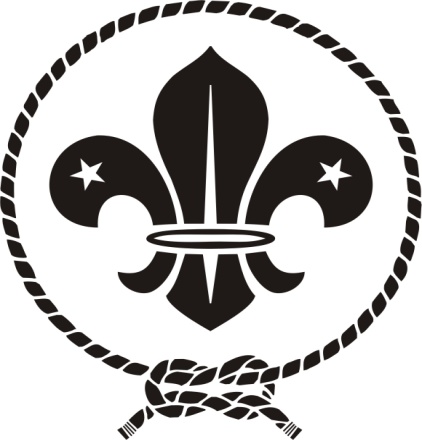 Три лепестка лилии отражают скаутские принципы, на которых основан скаутинг: долг перед Богом, Долг перед другими, Долг перед собой. На всемирном знаке лилия фиолетового цвета и обвязана веревкой с узлом, который знаменует связь, дружбу всех скаутов. 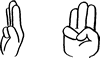 Скаутский салют – это отражение скаутского знака. Пальцы     знаменуют 3 долга скаута, а так же  салют скаутов напоминает, что сильный всегда защищает слабого (большой палец прикрывает мизинец). Скаутский салют отдается правой рукой. Скаут в форме обязан приветствовать по стойке "смирно" и отдавая салют флаг России, военные и скаутские флаги и знамена. 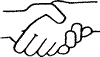 Скаутское рукопожатие. Наряду с салютом, скауты всего мира используют скаутское рукопожатие: скаут здоровается со скаутом левой рукой. Рукопожатие является старой доброй скаутской традицией, которая заложена еще БП.Все это совершенно не значит, что скауты не могут здороваться просто, как все остальные люди, - правой рукой, отличие тут лишь в том, что "скаутское" рукопожатие выражает особый, скаутский, братский дух, открытость, сердечность  (левая рука ближе к сердцу) и служит своего рода, международным опознавательным знаком. Во время официальных скаутских встреч, наряду с рукопожатием левой рукой, скаут может отдавать салют, но это допустимо лишь в том случае, если он при полной скаутской форме.Галстук скаута – это не только один из главных элементов формы, но и предмет необходимый скауту в выполнении своего Долга. Приведем лишь несколько примеров: Во-первых, галстук можно использовать при вывихах и переломах для наложения шин. Если же галстук короток, то к нему подвязывается еще один. Во-вторых, галстуком можно сигнализировать как флажком. В-третьих, галстуком можно процедить воду в походе.В-четвертых, галстуком можно завязать нос и рот при буране, ветре или пожаре для предохранения дыхательных путей.Цвет галстука определяется отрядом или патрулем. Обычно он соответствует цветам флажка патруля или отряда. Также в патруле определяют: каким узлом завязывать галстук, каким зажимом крепить. Скаутское обещание, скаутский галстук и десять скаутских законов, эти святые понятия для каждого скаута, дисциплинируют его, и напоминают о том долге, который он на себя взял, и которому поклялся служить всю свою жизнь.Во всемирном скаутском движении не предусмотрена единая форма. Каждая организация или даже каждый патруль могут носить свою собственную форму и галстуки своей особой расцветки. Десять скаутских законов и скаутское обещание могут немного отличаться в разных странах. Исходя из основных принципов скаутинга, законов можно придумать и пять, и десять, и пятьдесят. Главное, что каждый скаут их помнит и свято соблюдает. Главное, что он скаут и может этим заслуженно гордиться. Скаутская форма позволяет скауту выделиться среди сверстников, но и налагает на него обязанность быть достойным этой формы. По форме скауты узнают своих собратьев и здороваются с ними по-своему. На форме достаточно места для эмблем, нашивок и значков, по которым каждый, кто в этом разбирается, может определить, откуда этот скаут и каких успехов он добился в своем нелегком деле. Форма скаута является, как и салют, одной из старых традиций скаутинга. Во время путешествий или тренировок скаут не должен бояться запачкать одежду. В торжественных же случаях он должен чувствовать себя уверенно и празднично. Скауты различных стран при разработке своей формы учитывали климатические и природные особенности своих стран и национальные элементы одежды.В форму скаутов ВНСО входят че6рные брюки, форменная синяя рубашка, галстук скаута.В целом униформа скаута должна отвечать следующим требованиям:•	быть прочной для долговременной носки; •	хорошо стираться, чтобы ее всегда можно было держать в чистоте; •	быть удобной и быстронадеваемой, чтобы скаут был действительно "Всегда готов!".Скаутские законы и обещание. Скаутское обещание – это осознанное и добровольное принятие на себя обязательств.   Обещание дается в торжественной обстановке в кругу отряда после сдачи скаутского минимума. После обещания ребенку присваивается звание Скаута и он имеет право носить галстук. Обещание:	«Клянусь моей честью, что я сделаю все от меня зависящее чтобы:	- выполнить свой долг перед своей совестью и моей страной;	- помогать другим в любое время;- и жить по законам скаутов».Закон скаутов отражает идеалы, к которым следует стремиться в любой деятельности. Выполняя Закон скаутов, скаут вырастает в настоящего гражданина.Закон скаутов является основанием, на котором строится все скаутское Движение. Закон скаутов отличается от других законов. Законы народа, государства, города – это в основном то, что можно и чего нельзя делать. Закон скаутов – это изложение фактов:Чести скаута следует доверять. Скаут всегда говорит правду. Честность – самая главная черта его характера. Люди всегда доверяют такому человеку;Скаут верен. Скаут верен своей семье, своим друзьям, скаутским лидерам, школе, своей стране;Долг скаута – быть полезным и помогать другим. Скаут заботится о других людях. Он добровольно помогает другим, не ожидая вознаграждения; Скаут друг для всех и брат каждому скауту. Скаут дружелюбен, он стремиться понимать других, уважает тех, чьи идеи и привычки отличны от  его собственных;Скаут вежлив. Скаут вежлив по отношению к каждому вне зависимости от возраста и положения. Он знает, что хорошие манеры поведения облегчают совместную жизнь и работу людей;Скаут – друг природы. Скаут защищает сам и объясняет другим, что нужно заботиться о природе;Скаут исполняет требования родителей и скаутского лидера. Скаут следует правилам и традициям своей семьи, школы, скаутской группы. Если он считает, что эти правила и законы не справедливы, то пытается сделать так, чтобы они были изменены в законном порядке, а не путем их нарушения; Скаут улыбается и не унывает при любых трудностях. Скаут смотрит на мир с хорошей стороны, оптимистичным взглядом. Он с удовольствием решает проблемы, возникшие на его пути. Он старается сделать других счастливыми;Скаут бережлив. Он бережлив  во всем (время, вещи, ресурсы), старается заработать, чтобы оплатить свои расходы.     Скаут чист в мыслях, словах и делах. Скаут держит свое сознание и тело чистыми, способными к хорошим поступкам. Приложение 5 Пример  скаутской зачетной книжки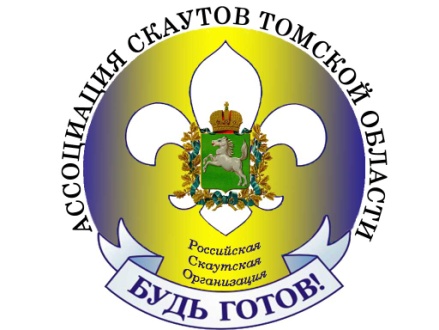 Региональное отделение «Ассоциация скаутов Томской области» Общероссийской Общественной Организации «Российская Скаутская Организация»Зачетная книжкаСкаут_______________________________________Патруль _____________________________________Отряд _______________________________________Город _______________________________________Специальности __________________________________________________________________________________________Начата ______________Срок окончания_______________Приложение 6Пример нашивок по разным скаутским специальностям
Знакомство с темой блока, получение основных знаний (1й уровень) красный цвет;Приобретение навыков и применение их на практике (2й уровень) зеленый цвет;Умение применить на практике приобретенные знания, умения и навыки; научить другого скаута некоторым навыкам (получение скаутской специальности 3го уровня) синий цвет. 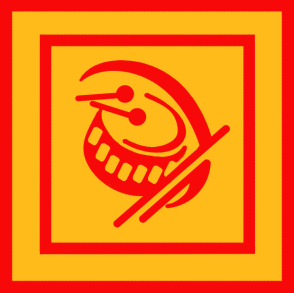 	Нашивка 1 уровня изготовление аксельбантов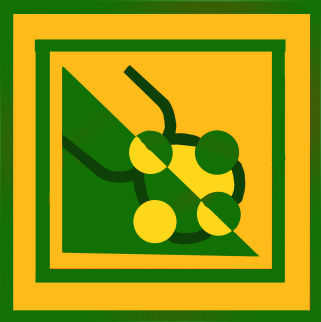 	Нашивка 2 уровня рукоделие .                                                  Нашивка 3 уровня стрелок .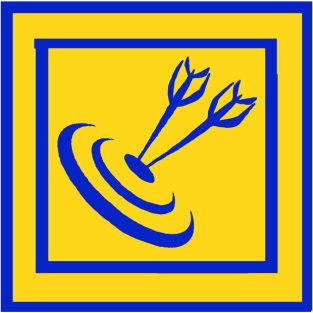                                                                                                                                                                     Приложение 7КАРТА ОТСЛЕЖИВАНИЯЗНАНИЙ И УМЕНИЙ, ПОЛУЧАЕМЫХ В ПРОЦЕССЕ ОБУЧЕНИЯ В  2016-2017 учебном году                                         Отряд « _______»    1  год обученияI - вводный этап аттестации       II - промежуточный этап аттестации                                 III - итоговая аттестация детей КАРТА ОТСЛЕЖИВАНИЯЗНАНИЙ И УМЕНИЙ, ПОЛУЧАЕМЫХ В ПРОЦЕССЕ ОБУЧЕНИЯ В  2017-2018 учебном году                                         Отряд «__________________»      2 год обученияI - вводный этап аттестации       II - промежуточный этап аттестации                                 III - итоговая аттестация детейКАРТА ОТСЛЕЖИВАНИЯЗНАНИЙ И УМЕНИЙ, ПОЛУЧАЕМЫХ В ПРОЦЕССЕ ОБУЧЕНИЯ В  2018- 2019 учебном году                                         Отряд «______________»      3  год обученияI - вводный этап аттестации       II - промежуточный этап аттестации                                 III - итоговая аттестация детейПриложение 8Словарь терминов.Активитет- форма деятельности участника скаутского отряда, подразумевает собой добровольность. Активитеты разделяются по направлениям: социальные, творческое, туристическое, краеведческое. Бронзовый волкЕдинственная награда Всемирного Скаутинга, которой Всемирный Комитет награждает за исключительный вклад в Скаутское Движение.	Большой кличПризыв, выражение принадлежности и смысла работы группы.Волонтёрство от лат. voluntarius — добровольный) — это широкий круг деятельности, включая традиционные формы взаимопомощи и самопомощи, официальное предоставление услуг и другие формы гражданского участия, которая осуществляется добровольно на благо широкой общественности без расчёта на денежное вознаграждение.Всероссийская скаутская ассоциация это общероссийская общественная детская организация, которая является на сегодня национальной скаутской организацией России, официально признанной Всемирной Организацией Скаутского Движения (ВОСД).Всемирная скаутская эмблемаОдин из наиболее распространенных символов: все члены Движения имеют его в той или иной форме. Лилия - символ правильного направления. Веревка - символ единства: "Точно так же, как вы завязываете рифовый узел, который никогда не развяжется, так и силой своего единства вы крепите Скаутское Движение".ГруппаОбъединение; состоит из нескольких патрулей, каждая группа включается в большое объединение.Групповой лидер (скаутмастер)Взрослые мужчина или женщина во главе большей группы.Групповой советСовещание взрослых лидеров групп.Групповой комитет - объединение родителей и других взрослых людей, которые курируют финансовые и различные другие вопросы группы. Лидер посещает эти заседания по мере необходимости.Джамбори - это оригинальное слово уже много лет обозначает "сбор всех племен", "сбор скаутов". Идея сбора молодых людей различных национальностей в свое время была весьма оригинальной. Баден-Пауэлл назвал этот сбор "джамбори". Первоначальное значение слова - сбор африканских племен для решения важнейших вопросов. В Скаутинге оно ассоциируется с многочисленным сбором молодежи, который не имеет аналогов в мире. Джамбори проходят один раз в четыре года, в нем принимают участие десятки тысяч скаутов.Инструкторская деятельность - позволяет скаутам подготовиться к переходу на позицию будущих лидеров организации, организаторов скаутских микрогрупп (патрулей). Воспитанники проходят обучение руководству скаутским микроколлективом и получают практику самостоятельной работы с малой группой, состоящей из младших школьников.Лидер - взрослый, как правило, старше 18 лет, стоящий во главе скаутской группы. Ответственен за свое подразделение. Его роль заключается в том, чтобы вести, руководить, но не командовать. "Любой глупец может заставлять людей подчиняться, если он имеет достаточную власть для наказания. Но гораздо сложнее вести за собой, лидерствовать, увлекать с собой людей на великое дело".Лесное имя – тайное наименование скаута, для получения которого нужно пройти испытаниеПатруль - 6 - 8 мальчиков или девочек, которыми руководит один из них. Базовая группа, организация, звено Скаутского Движения.Патрульная система - это сущностная, основная черта Скаутского Движения, метод, то, что отличает Скаутинг от других движений. Система позволяет оптимально использовать динамику группы в воспитательных целях.Ровертинг - это сбор старшей секции Скаутского Движения; в отличие от Джамбори, которое собирается раз в четыре года, здесь нет строгих ограничений во времени.Район - определенное количество скаутских групп в одном и том же географическом регионе.Регион - географический набор скаутских групп, несколько районов под руководством регионального уполномоченного, который имеет при себе помощников.Роберт Баден-Пауэлл - основатель Скаутского Движения; 1857 — 1941годы.Скаутинг - термин обозначает активную деятельность и сопутствующие этой деятельности атрибуты жизни целеустремленных и ответственных людей, новаторов и исследователей. У детей - это система игр и практических действий, которые отвечают их желаниям, интересам и инстинктам. Баден-Пауэлл объяснял: "Это не какой-то особый логическим порядок, а, прежде всего, возможность для реализации потребностей детей и молодежи".Скаутский минимум - исторический материал о создании скаутской организации ее традициях, законов, символике, данную информацию должен знать каждый скаут.  Секции - скаутские отделения по возрастам. Здесь применяется программа Скаутинга к различным возрастным группам, что адаптирует цели и методы Скаутинга к интересам и стремлениям детей, подростков и молодежи. Есть кабскаутская секция, скаутская секция подростков и скаутская секция молодых взрослых - роверов. Необходимость такой структуры вызвана различием интересов и желаний детей и молодежи. Существует прикабская секция — это секция самых маленьких.Скаутская деятельность - коллективная деятельность скаутского объединения, включающая в себя такие формы деятельности, как планирование деятельности скаутского объединения, походы выходного дня, скаутский лагерь, социально-значимые проекты, игровую деятельность, лидерский тренинг, скаутские соревнования, коллективные творческие дела, знакомство с информационными технологиями, освоение  навыков организатора, развитие коммуникативных навыков и лидерских качеств, самореализация в процессе скаутской деятельности. Скаутские специальности - скаутское объединение осваивает одну или несколько скаутских специальностей в течение учебного года  по своему выбору. В воспитательной системе «Скауты-разведчики» разработано более 40 скаутских специальностей, зафиксированных в методическом сборнике «Специальности для скаутов» и последующих методических разработках. В соответствии со скаутской методикой, изучение специальностей завершается сдачей зачета специалистам-профессионалам и получением скаутом нашивки за освоение специальности или прохождение квалификационного испытания.Сообщество -  коллектив, в котором свобода каждого не мешает свободе окружающих.Тури́зм - временные выезды (путешествия) людей в другую страну или местность, отличную от места постоянного жительства, на срок от 24 часов до 6 месяцев в течение одного календарного года или с совершением не менее одной ночевки в развлекательных, оздоровительных, спортивных, гостевых, познавательных, религиозных и иных целях без занятия деятельностью, оплачиваемой из местного источника.Униформа - традиционная форма Скаутского Движения: шорты, широкополая шляпа, шейный платок, в представлении общественности это определенная фольклорная фигура. В настоящее время форма по цвету и дизайну может быть различна в Скаутских Ассоциациях разных стран.СПИСОК ИСПОЛЬЗОВАННОЙ ЛИТЕРАТУРЫ1.  «Инструкции по организации и проведению туристских походов, экспедиций и экскурсий (путешествий) с учащимися, воспитанниками и студентами Российской Федерации»2. «Правила организации и проведения туристских соревнований учащихся РФ», Письмо Министерства образования РФ № 15-Т от 30.08.96г.Краеведческий и туристический блок1 .  Алексеев А.А. Питание в туристском походе. М., ЦДЮТур МО РФ, 1996.2. Алешин В.М. Карта в спортивном ориентировании. М., Физкультура и спорт, 1983.3. Алешин В.М., Серебренников А.В. Туристская топография. М., Профиздат, 1985.4. Антропов К., Расторгуев М. Узлы. М., ЦДЮТур МО РФ, 1994. . Алексеев А.А. Питание в туристском походе. М., ЦДЮТур МО РФ, 1996.5. Баленко С.В. Учебник выживания. М., ЭКСМО «Яуза», 2005 .6. Волович В.Г. Академия выживания. М., «Толк», «Технополюс», 1996.7.  Волович В.Г. Как выжить в экстремальной ситуации. – М., «Знание», 1990.8. Волович В.Г. Человек в экстремальных ситуациях природной среды. – М. «Мысль» 1993.9.  Гастюшин А.В. Энциклопедия экстремальных ситуаций. – М., «Зеркало», 1995.10. Дрогов И.А. Программа «Юные туристы-спасатели». – М., ЦДЮТК, 200 г.11. Коннова Л.А. Азбука спасения. – Спб, 1996.12. Константинов Ю.С., Куликов В.М. Педагогика школьного туризма. М., ЦДЮТиК, 2002.13. Коструб А.А. Медицинский справочник туриста. – М., Профиздат, 1997.    11 14. Константинов Ю.С. Туристские слеты и соревнования учащихся. М., ЦДЮТиК, 2003.15. Кошельков С.А. Обеспечение безопасности при проведении туристских слетов и соревнований учащихся. – М., ЦДЮТур МО РФ, 1997. 8. Кузьмин Е.М. Туристу-лыжнику. - Петрозаводск, «Карелия», 1988.16. Кузьмин Е.М. Туристу-лыжнику. - Петрозаводск, «Карелия», 1988.17. Куликов В.М., Ротштейн Л.М. Составление письменного отчета о пешеходном туристском путешествии школьников. М., ЦРИБ «Турист», 1983.18. Логинов Л.М., Озеров А.Г. Кладовые природы. – М., ЦДЮТиК, 2000.19. Лукоянов П.И. Безопасность в лыжных походах и чрезвычайных ситуациях зимних условий. - М., ЦДЮТур МО РФ, 1998.20. Маслов А.Г. Подготовка и проведение соревнований учащихся «Школа безопасности». М., «Владос», 2000.21. Маслов А.Г., Константинов Ю.С., Дрогов И.А. Полевые туристские лагеря. – М., «Владос», 2000.22. Методические рекомендации по обеспечению безопасности в лыжных походах. – М., ЦРИБ «Турист», 1980.23. Методические рекомендации по начальной военной подготовке: для средних специальных учебных заведений. Сборник №5: Строевая подготовка. – М., 1971.24. Морозов М.А. Первая медицинская помощь при травмах и несчастных случаях. - М., «Образование», 1992.25. Наставление по стрелковому делу: основы стрельбы из стрелкового оружия. – Издание третье, исправленное и дополненное. – М.: Военное издательство, 1984.22.  Нуримаа В. Спортивное ориентирование. – М., ФСОРФ, 1997.23.Основы безопасности жизнедеятельности. 10 кл.: Учебник для общеобразовательных учебных заведений / В.Н.Латчук, В.В. Марков, С.К. Миронов, С.Н. Вангородский. – 2-е изд., стереотип. – М.: Дрофа, 2001.24.Основы безопасности жизнедеятельности. 5 – 9 кл.: Учебник для общеобразователь-ных учреждений / М.П. Фролов, Е.Н. Литвинов, А.Т. Смирнов и др.; Под ред. Ю.Л. Воробьева. – М.: ООО «Издательство Астрель»: ООО «Издательство АСТ», 2002.25. Организация и проведение спасательных работ силами туристской группы.  – М., ЦРИБ «Турист», 1981.26. Основы медицинских знаний. – Учебное пособие для 10-11 кл.27.  Рыжавский Г.Я. Биваки. – М., ЦДЮТ., 1995.27.  Сергеев В.Н. Гигиена и самоконтроль туриста. – М., ЦРИБ «Турист», 1980.28. Стемпиньска Я., Шаевски Т. Первая помощь при несчастных случаях и в экстремальных ситуациях. – М., ФиС, 1998.29. Уховский Ф.С. Урок ориентирования. – М., ЦДЮТур МО РФ, 1996.30. Физическая подготовка туристов. – М., ЦРИБ «Турист», 1995.31. Цвилюк Г. Школа безопасности, или Как вести себя в чрезвычайных ситуациях. – М., Образование, 1997.32. Шибаев А.В. Умеете ли вы ориентироваться в пространстве и времени? Умеете ли вы предсказывать погоду? – М., ЦДЮТур МО РФ, 1996.33. Шимановский В.Ф., Стуков Г.А. Разбор несчастных случаев в туризме: методические рекомендации. - М., ЦРИБ «Турист», 1993.34. Школа альпинизма. - М., ФиС, 1989.35. Шорин Ю.П. Советы «Робинзонам». – Кишинев, «Тимпул», 1985.36. Штюрмер Ю.А. Общественно-полезная работа самодеятельных туристов. - М., ЦРИБ «Турист», 1990.37. Штюрмер Ю.А. Профилактика туристского травматизма. - М., ЦРИБ «Турист», 1992.38. Штюрмер Ю.А. Опасности в туризме, мнимые и действительные. – М., ФиС, 1983.39. Элбакян Н.Р. Организация поисково-спасательных работ в горах. Методические рекомендации.  М., ЦРИБ «Турист», 1983.40. Юнас Я. Атлас первой медицинской помощи. – Мартин Освета. 1976.Социальный блокБерн Э. Игры, в которые играют люди. Люди, которые играют в игры. – Л.: Лениздат, 1992.Гиппиус С.В. Гимнастика чувств. – М.-Л., 1967.Игровой калейдоскоп: играя отдыхаем, общаемся, познаем. – Томск, 2002.Как вести за собой. Большая книга вожатого. Учебное пособие. / Авт.-сост. Л.И. Маленкова. – М.: Педагогиче6ское общество Россия, 2004.Коллективно-творческие интересы в классе / сост. Н.С. Криволап, О.А. Минич. – Мн.: Красико-Принт, 2005.Кувватов С.А. Активный отдых на свежем воздухе / С.А. Кувватов. – Изд. 2-е – Ростов н/Д: Феникс, 2006.Лутошкин А.Н. Как вести за собой. – М., 1992.Майстровский Ю.Р. Интеллектуальные игры для школьников. – Самара: Информ.-изд. служба СГМЦДиЮТ, ч. 1-2, 1997.Панкова Л. А. Тамада. Семейные праздники. – М.: Эксмо, 2006.Прутченков А.С. Учим и учимся, играя (игровая психология экономического воспитания школьников). – М.: МПА, 1997.Ретюнских Л.Т. Игра, как она есть или антология игры. – М.: МПГУ, Липецк: Липец. изд-во Госкомпечати РФ, 1997.Романов Р.Н. Внимание: каникулы! Формирование навыков самостоятельности в загородном лагере. Учебно-методическое пособие. - Томск: Аграф-Пресс, 2004.Сухорукова Л.П. Игра – дело серьёзное. – Омск, 1992.Таунсенд Ч.Б. Самые веселые головоломки. М.: АСТ-ПРЕСС, 1995.Федорцева В.Г. «Мы, играя, проверяем, что умеем и что знаем». - Зеленоград, 1993.Хочу быть лидером. Выпуск 2. – Н. Новгород: Педагогические технологии, 2003.Творческий блок1. «Про все на свете»: Сборник стихов и загадок. М.э 1996.2. Энциклопедия для детей. Т.7. Искусство. Ч. ., 1997.3. Энциклопедия для детей. Т.7. Искусство. Ч. 1. Архитектура, изобразительное и декоративно-прикладное искусство XVII-XIXвеков. М, 1999.4. «Изобразительное искусство: 4-е изд., М.: Дрофа, 2003 год.5. В.В. Ячменева. Занятия и игровые упражнения по художественному творчеству с детьми 7-14 лет. - М.: Гуманит. Изд. Центр «Владос», 20036. Н.П. Костерин «Учебное рисование».7. B.C. Кузин, Э.И. Кубышкина «Изобразительное искусство в начальной школе».8.Е.М Аллекова. Живопись. - М.: Слово, 2001. Беда. Живопись и ее изобразительные средства. – М., 197710. А.Л. Гаптилл. Работа пером и тушью. – Минск: Поппури, 2001.11. Н.А Горяева. Декоративно-прикладное искусство в жизни человека. – М: Просвещение, 2000.         Согласовано        Принято        УтверждаюНаучно-методический советПедагогический советДиректор гимназии                        А.Б. Филатова                        М.И. ЯкубаПротокол №3Протокол №9Приказ № 225-прот «20» июня 2017г.от «29» августа 2017г.от «01» сентября 2017г.УУДРезультаты развития УУДЗначениеЛичностные действия-смыслообразование-самоопределениеРегулятивные действияАдекватная учебная мотивация. Мотивация достижения.Развитие основ гражданской идентичности.Рефлексивная адекватная самооценкаОбучение в зоне ближайшего развития ребенка. Адекватная оценка учащимся  границ «знания и незнания». Достаточно высокая самоэффективность в форме принятия цели и работы над ее достижением.Регулятивные, личностные, познавательные, коммуникативные действияФункционально-структур-ная сформированность учебной деятельности. Произвольность восприятия, внимания,  памяти, воображения.Высокая успешность в усвоении учебного содержания. Создание предпосылок для дальнейшего перехода к самообразованию.Коммуникативные (речевые), регулятивные действияВнутренний план действияСпособность осуществлять продуктивное общение в совместной деятельности, проявляя толерантность в общении, соблюдая правила вербального и невербального поведения с учётом конкретной ситуации.Коммуникативные, регулятивные действияРефлексия – осознание учащимся содержания, последовательности и оснований действийОсознанность и критичность  действий. личностныерегулятивныепознавательныеобщеучебныепознавательныелогическиекоммуникативныеТуристско - краеведческая ориентацияЦелеполагание, планирование, прогнозирование, контроль, оценка, саморегуляцияШирокий спектр источников информацииАнализ, синтез, сравнение, группировка, причинно-следственные связи, логические рассуждения, доказательства, практические действияПланирование сотрудничества, постановка вопросов, разрешение конфликтов, управление поведением партнёра, умение выражать свои мыслиУровни обученияЗнаетУмеетКомпетентностиКомпетентностиУровни обученияЗнаетУмеетВ  личностно - социальном аспектеБазовые или профессиональныеПодготовительный(1 уровень)- структуру скаутской организации (скаутский минимум, символику, основные, традиции, заповеди  и терминологию скаутов);- символику, традиции историю появления Томска и Томской области;- классификацию игр, технику организацию досуга;- правила психологии общения в походе.- составлять все виды костров- определять маршруты позначимым историческим событиям, связанных с местностью;- вязать 10 туристских узлов;- организовать игровой досуг для своей группы.- повышение уровня коммуникативной культуры-  повышение культуры речи и сценического мастерства.- повышение чувства уважения и любви к своей Родине;- формирование интереса к процессу скаутской деятельности, настойчивости в преодолении трудностей.- приобретены первичные туристско-бытовые компетенции;- способности к самостоятельному решению задач;- способность определять причины возникающих трудностей;- использование полученных знаний в практической деятельности.Базовый (2 уровень)- функции всех участников на всех этапах подготовки и проведения  похода; -скаутские специальности;- первую доврачебную помощь при всех видах травм;-принципы организации социально-значимых акций;- основные ракурсы и характеристики световых особенностей.- ориентироваться на местности при помощи карты и компаса; - ставить палатки, строить убежище из жердей и веревок; - оказывать первую помощь пострадавшему;- вязать 15 туристских узлов;- обрабатывать фотографии. - Формирование качеств: рефлексия, самоанализ, самоконтроль;-Способность взаимодействия в команде, как со сверстниками, так и взрослыми скаутами;- выстраивание своей деятельности в соответствии с правовыми правилами и нормами;- способность ориентации в жизненных ситуациях.- Проведение исследовательской и проектной видов деятельности;- Способность сравнения, сопоставления исторических и географических фактов;- Умение выделять главное и второстепенное из большого потока получаемой информации;- Обосновывать правильность своей точки зрения и своего выбора в различной деятельности.Углубленный (3 уровень)-  как подготовить и провести   многодневный поход;- технологию написания сценария и структуру подготовки праздника;-  особенности фотодела и основы прикладного искусства;- страховку и групповую безопасность; - Планировать деятельность скаутского объединения;- Выполнять все операции походного быта;- Обеспечивать индивидуальную работу в группе; - Вязать 25 туристских узлов.- Способность самостоятельно ставить цели и организовать собственную деятельность;- Умение использовать теоретические знания в практической деятельности;- Формирование межличностных навыков, необходимых для общения, принятия решения, работе в команде.- Способность к переносу знания в новую ситуацию;- Способность к самостоятельной проектно-исследовательской деятельности;- способность к осознанному выбору круга общения.1 уровень- составлять все виды костров- определять маршруты по значимым историческим событиям, связанных с местностью;- вязать 10 туристских узлов;- организовать игровой досуг для своей группы.2 уровень- ориентироваться на местности при помощи карты и компаса; - ставить палатки, строить убежище из жердей и веревок; - оказывать первую помощь пострадавшему;- вязать 15 туристских узлов;- обрабатывать фотографии. 3 уровень- планировать деятельность скаутского отряда;- выполнять все операции походного быта;- обеспечивать индивидуальную работу в группе; - вязать 25 туристских узлов.МесяцМероприятияСентябрьВыступление на родительском собрании ОктябрьИндивидуальные консультацииНоябрьОткрытое занятие Декабрь  Выставка совместного творчества детей и родителей «Письмо деду Морозу »Январь Индивидуальные консультации  ФевральОткрытое занятие «Туризм и не только!»МартОткрытое занятие «Ориентирование по картам»АпрельДень открытых дверей. Анкетирование. №РазделПодраздел(тема)1-ый год обученияКоличество часов  в год1-ый год обученияКоличество часов  в год1-ый год обученияКоличество часов  в год2-ой год обученияКоличество часов  в год2-ой год обученияКоличество часов  в год2-ой год обученияКоличество часов  в год3-ой год обученияКоличество часов  в год3-ой год обученияКоличество часов  в год3-ой год обученияКоличество часов  в год№РазделПодраздел(тема)ВсегоТеорияПрактикаВсегоТеорияПрактикаВсегоТеорияПрактика1Краеведческий блокБратство навигаторов. Скаутская организация. История и традиции220------1Краеведческий блокРодной край.4134224221Краеведческий блокИстория Томской области422------1Краеведческий блокТомск – через архитектуру---220---1Краеведческий блокТомск – через памятники------2201Краеведческий блокТомск в годы ВОВ---220---1Краеведческий блокТомск – история появления города------2202Туристический блокОриентирование.6336066062Туристический блокТуристская подготовка.1468124812482Туристический блокВыживание и здоровье.404------2Туристический блокОказание медицинской помощи4226244222Туристический блокПионеринг---8266243Социальный блокОрганизационно-деятельностная подготовка Классификация игр.624------3Социальный блокОсновные навыки техники скаутинга 62,53,5------3Социальный блокЧто такое волонтер?624------3Социальный блокСовременные классификации игр по различным основаниям---826---3Социальный блокСкаутские специальности---8266243Социальный блокСоциальное -проектирование---4224133Социальный блокМетодика организации коллективных творческих дел (КТД).------11384Творческий блокОсновы прикладного мастерства7073036064Творческий блокОбъемные изделия404------4Творческий блокФотодело---4224134Итоговое занятие 1011011014ВсегоВсего6822,545,5682246682147№№№Тема.  РазделКоличество часовКоличество часовКоличество часов№№№Тема.  РазделВсегоТеорияПрактикаКраеведческий блокКраеведческий блокКраеведческий блокКраеведческий блок1Братство навигаторов. Скаутская организация. История и традиции.2201.1Вводное занятие. Инструктаж.1101.2История скаутинга. 110Туристический блокТуристический блокТуристический блокТуристический блокТуристический блок2Ориентирование. 6332.1План, карта. Понятие о масштабе.2112.2Компас. Понятие об азимуте.2112.3Ориентирование по вспомогательным признакам.211Социальный блокСоциальный блокСоциальный блокСоциальный блокСоциальный блок3Организационно - деятельностная подготовка. Классификация игр.6243.1Понятие досуга. Цель и задачи. Законы. Принципы. Методы и формы. Условия эффективности досуговых мероприятий.1103.2Понятия «игра», Методика организации игр. 2113.3Понятие «классификация».Игры на знакомство, сплочение, взаимодействие.  Особенности их организации и проведения.303Творческий блокТворческий блокТворческий блокТворческий блокТворческий блок4Основы прикладного мастерства7074.1Оригами2024.2.Объемная аппликация2024.3Изготовление аксельбантов303Туристический блокТуристический блокТуристический блокТуристический блокТуристический блок5Туристская подготовка.14685.1 Организация туризма в России.3215.2Личное и групповое снаряжение в походе и лагере.2115.3Туристский бивак. Требования к экологической безопасности.  6245.4Узлы.312Социальный блокСоциальный блокСоциальный блокСоциальный блокСоциальный блок6Основные навыки техники скаутинга 62,53,56.1Изучение законов и традиции скаутского отряда31,51,56.2История скаутских движений в мировой истории312Краеведческий блокКраеведческий блокКраеведческий блокКраеведческий блокКраеведческий блок7Родной край.4137.1Основные события и даты в истории нашей родины – России.2107.2Томск и Томская область  - наш родной край.203Творческий блокТворческий блокТворческий блокТворческий блокТворческий блок8Объемные изделия4048.1Аппликация из природных материалов 2028.2Тестопластика202Туристический блокТуристический блокТуристический блокТуристический блокТуристический блок9 Выживание и здоровье.4049.1Навыки, дающие здоровье и основы здорового образа жизни.2029.2Школа безопасности. 202Социальный блок Социальный блок Социальный блок Социальный блок Социальный блок 10Что такое волонтер? 62410.1Социальные акции «Здоровый дух»31210.2Технология «Флешмоб»312Туристический блокТуристический блокТуристический блокТуристический блокТуристический блок11Оказание первой медицинской помощи42211.1Возможные ситуации, требующие оказания первой медицинской помощи.21111.2Травмы. Первая помощь при получении травм.211Краеведческий блокКраеведческий блокКраеведческий блокКраеведческий блокКраеведческий блок12История Томской области42212.1Основные события и даты в истории 21112.2Известные личности города Томска21113Итоговое занятие.101ИТОГО:6822,545,5№№№Тема.  РазделКоличество часовКоличество часовКоличество часов№№№Тема.  РазделВсегоТеорияПрактикаКраеведческий блокКраеведческий блокКраеведческий блокКраеведческий блок1Томск – через архитектуру 2201.1Вводное занятие. Инструктаж.1101.2Изучение старинных домов города 110Туристический блокТуристический блокТуристический блокТуристический блокТуристический блок2Ориентирование. 6062.1Ориентирование на местности по карте и компасу.2022.2Преодоления препятствий.2022.3Особенности группового зимнего похода.202Социальный блокСоциальный блокСоциальный блокСоциальный блокСоциальный блок3Современные классификации игр по различным основаниям8263.1Игры с залом. Приёмы концентрации внимания аудитории. Принцип1013.2«Игры-шутки, игры-минутки». Розыгрыш – его последствия и влияние на развитие эмпатии.1013.3Подвижные игры в помещении. Организация игрового пространства. Правила техники безопасности при проведении подвижных игр.624Творческий блокТворческий блокТворческий блокТворческий блокТворческий блок4Основы прикладного мастерства3034.1Хенд мейд 1014.2.Модульное оригами1014.3Бумага пластика 101Туристический блокТуристический блокТуристический блокТуристический блокТуристический блок5Туристская подготовка.12485.1 Организация туризма в Томской области2115.2Установка палаток 3125.3Костры . Виды костров и способы и розжига. 6155.4Узлы.312Социальный блокСоциальный блокСоциальный блокСоциальный блокСоциальный блок6Скаутские специальности8266.1Изучение скаутских специальностей 4136.2История скаутских движений в мировой истории413Краеведческий блокКраеведческий блокКраеведческий блокКраеведческий блокКраеведческий блок7Родной край.4227.1Основные события и даты в истории нашей родины – России.2117.2Томск и Томская область  - наша малая родина.211Творческий блокТворческий блокТворческий блокТворческий блокТворческий блок8Фотодело 4228.1Основы фото дела 2118.2Пейзаж в кадре211Туристический блокТуристический блокТуристический блокТуристический блокТуристический блок9 Пионеринг 8269.1Строительство всего необходимого в походе.4139.2Школа безопасности. 413Социальный блок Социальный блок Социальный блок Социальный блок Социальный блок 10Социальное -проектирование 42210.1Планирование социальной акции21110.2Технология написания социального проекта211Туристический блокТуристический блокТуристический блокТуристический блокТуристический блок11Оказание медицинской помощи62411.1Возможные ситуации, требующие оказания первой медицинской помощи.31211.2Оказание первой помощи при открытом переломе312Краеведческий блокКраеведческий блокКраеведческий блокКраеведческий блокКраеведческий блок12Томск в годы ВОВ22012.1Основные события и даты в истории ВОВ11012.2Известные личности города Томска, участники ВОВ11013Итоговое занятие.101ИТОГО:682246№№№Тема.  РазделКоличество часовКоличество часовКоличество часов№№№Тема.  РазделВсегоТеорияПрактикаКраеведческий блокКраеведческий блокКраеведческий блокКраеведческий блок1Томск – через памятники2201.1Вводное занятие. Инструктаж.1101.2Изучение памятников 110Туристический блокТуристический блокТуристический блокТуристический блокТуристический блок2Ориентирование. 6062.1Ориентирование на местности по координатам2022.2Преодоления препятствий.2022.3Прохождение туристического квеста 202Социальный блокСоциальный блокСоциальный блокСоциальный блокСоциальный блок3Методика организации коллективных творческих дел (КТД).11383.1История возникновения коллективных творческих делОпыт работы Фрунзенской Коммуны. И.П. Иванов – основоположник коммунарского движения. Коммунарское движение сегодня. Стадии организации КТД.1103.2Понятие: «коммуникативные качества», «коммуникабельность», «самопрезентация», «уверенность в себе». 2113.3Адаптация ведущего и участников игры. Условия успешной и быстрой адаптации. О пользе и вреде эмоций. Позиция, дистанция в общении. Представление об уверенном, неуверенном человеке. Адекватность поведения.817Творческий блокТворческий блокТворческий блокТворческий блокТворческий блок4Основы прикладного мастерства6064.1Флористика .  Морское дно. 2024.2.Изготовление фоторамок .2024.3Дизайн интерьера своими руками.202Туристический блокТуристический блокТуристический блокТуристический блокТуристический блок5Туристская подготовка.12485.1 Организация туризма в Томской области2205.2Установка палаточного городка2115.3Костры . Виды костров и способы и розжига. 6155.4Узлы.202Социальный блокСоциальный блокСоциальный блокСоциальный блокСоциальный блок6Скаутские специальности6246.1Изучение скаутских специальностей 3126.2Сдача экзаменов. 312Краеведческий блокКраеведческий блокКраеведческий блокКраеведческий блокКраеведческий блок7Родной край. 4227.1Основные события и даты в истории нашей родины – России.2117.2Томск и Томская область  - наша малая родина.211Творческий блокТворческий блокТворческий блокТворческий блокТворческий блок8Фотодело 4138.1Профиль , анфас 20,51,58.2Фото в прыжке 20,51,5Туристический блокТуристический блокТуристический блокТуристический блокТуристический блок9 Пионеринг 6249.1Строительство всего необходимого в походе.3129.2Проведение туристической тропы. 312Социальный блок Социальный блок Социальный блок Социальный блок Социальный блок 10Социальное -проектирование 41310.1Проведение социального концерта 21110.2Защита проектов 202Туристический блокТуристический блокТуристический блокТуристический блокТуристический блок11Оказание медицинской помощи42211.1Возможные ситуации, требующие оказания первой медицинской помощи.21111.2Оказание первой помощи при сотрясения головного мозга211Краеведческий блокКраеведческий блокКраеведческий блокКраеведческий блокКраеведческий блок12Томск – история появления города22012.1Основные события и даты в истории 110012.2Известные личности основатели города11213Итоговое занятие.101ИТОГО:682147№ п/пНаименование объектов и средств материально-технического обеспеченияДидактическое описание1.КАРТЫ, АТЛАСЫКомплекты карт Служат для обеспечения наглядности при изучении материала2.КНИГОПЕЧАТНАЯ ПРОДУКЦИЯПредметная линия учебников по краеведению Оказывают помощь в выполнении самостоятельной работы по предмету3.СРЕДСТВА ИКТКомпьютер, интерактивная доска, проектор, принтер, фотоаппаратИспользуется учителем4.НАГЛЯДНЫЕ ПОСОБИЯ ДЛЯ ЗАНЯТИЙДля творческого блока.Служат для обеспечения наглядности при изучении материалаНАЗВАНИЕ ЗАЧЕТАДАТАБАЛЛПОПИСЬ1. СКАУТИНГЗнать и понимать:- обещание скаута- законы скаута- девиз- гимн Российских скатов- форма скаута- праздники скаута- биография БП- РО «АСТО» ООО «РСО»- 10 дат из истории скаутинга2. ИСТОРИЯ РОССИИЗнать:- 10 исторических дат России- историю флага России- гимн, президента РФ.3. ГЕОРАФИЯЗнать столицы 20 стран.Показывать на карте России:- столицу России- 5 морей России- 3 горные системы России- 10 городов России.Показать на карте Томской области:- г.Томск- основные реки области- 5 городов Томской областиЗнать регионы соседи Томской области.На карте города показать 5 достопримечательностей родного города.4. ПРИРОДАОпределять в природе или на картинках: - 3 следа зайца, лисы, утки.- 3 лекарственных растения, применения.- 3 ядовитых гриба- 5 животных, рыб, птиц Томской области.- 10 деревьев Томской области.НАЗВАНИЕ ЗАЧЕТАДАТАБАЛЛПОПИСЬ5.ОБЩЕНИЕ- знать 2 скаутские песни, 2 игрыНарисовать 2 рисунка на тему «Скаут»Красиво оформить доклад (презентацию) о своем (любимом) животномПринять участие в сценке.6. СИГНАЛИЗАЦИЯ И ОРИЕНТИРОВАНИЕЗнать и уметь пользоваться: - 17 букв Семафорной азбуки- 5 сигналов свистков- 10 топографических знаков- телефоны специальных служб- действия при поднятии флагаУметь ориентироваться по компасу7. ПЕРВАЯ ПОМОЩЬУметь:- обрабатывать простые раны- накладывать повязкиЗнать первую помощь при:- ожогах первой степени- обмороках- ушибах- растяженияхИметь свой НАЗ8. ПРАКТИКАУметь:- укладывать рюкзак- ставить палатку- вязать 4 узла, и их применение- обращать с ножом и топором- разжигать костер с двух спичек- приготовить обед в походеЗнать и соблюдать технику безопасности при движении по дорогамЗнать как подавать сигналы бедствия.№п/пСписок  детейЗнания и уменияЗнания и уменияЗнания и уменияЗнания и уменияЗнания и уменияЗнания и уменияЗнания и уменияЗнания и уменияЗнания и уменияЗнания и уменияЗнания и уменияЗнания и уменияЗнания и уменияЗнания и уменияЗнания и уменияЗнания и умения№п/пСписок  детейЗнаниеСтруктуры  скаутской организации(скаутский минимум, символику, основные, традици, заповеди  и терминологию скаутов)ЗнаниеСтруктуры  скаутской организации(скаутский минимум, символику, основные, традици, заповеди  и терминологию скаутов)ЗнаниеСтруктуры  скаутской организации(скаутский минимум, символику, основные, традици, заповеди  и терминологию скаутов)              Знание классификаций игр, техники организации досуга              Знание классификаций игр, техники организации досуга              Знание классификаций игр, техники организации досугаУметь организовать игровой досуг для своей группы;Уметь организовать игровой досуг для своей группы;Уметь организовать игровой досуг для своей группы;Уметьвязать 10   туристских узловУметьвязать 10   туристских узловУметьвязать 10   туристских узловУметьопределять маршруты позначимым историческим событиям, связанных с местностьюУметьопределять маршруты позначимым историческим событиям, связанных с местностьюУметьопределять маршруты позначимым историческим событиям, связанных с местностьюУметьопределять маршруты позначимым историческим событиям, связанных с местностью№п/пСписок  детейIIIIIIIIIIIIIIIIIIIIIIIIIIIIIIIIIIII1.2.3.4.5.6.7.8.9.10.11.12.13.14.15.№п/пСписок  детейЗнания и уменияЗнания и уменияЗнания и уменияЗнания и уменияЗнания и уменияЗнания и уменияЗнания и уменияЗнания и уменияЗнания и уменияЗнания и уменияЗнания и уменияЗнания и уменияЗнания и уменияЗнания и уменияЗнания и уменияЗнания и умения№п/пСписок  детейЗнаниеСтруктуры  скаутской организации(скаутский минимум, символику, основные, традици, заповеди  и терминологию скаутов)ЗнаниеСтруктуры  скаутской организации(скаутский минимум, символику, основные, традици, заповеди  и терминологию скаутов)ЗнаниеСтруктуры  скаутской организации(скаутский минимум, символику, основные, традици, заповеди  и терминологию скаутов)              Знание классификаций игр, техники организации досуга              Знание классификаций игр, техники организации досуга              Знание классификаций игр, техники организации досугаУметь организовать игровой досуг для своей группы;Уметь организовать игровой досуг для своей группы;Уметь организовать игровой досуг для своей группы;Уметьвязать 10   туристских узловУметьвязать 10   туристских узловУметьвязать 10   туристских узловУметьопределять маршруты позначимым историческим событиям, связанных с местностьюУметьопределять маршруты позначимым историческим событиям, связанных с местностьюУметьопределять маршруты позначимым историческим событиям, связанных с местностьюУметьопределять маршруты позначимым историческим событиям, связанных с местностью№п/пСписок  детейIIIIIIIIIIIIIIIIIIIIIIIIIIIIIIIII1.2.3.4.5.6.7.8.9.10.11.12.13.14.15.№п/пСписок  детейЗнания и уменияЗнания и уменияЗнания и уменияЗнания и уменияЗнания и уменияЗнания и уменияЗнания и уменияЗнания и уменияЗнания и уменияЗнания и уменияЗнания и уменияЗнания и уменияЗнания и уменияЗнания и уменияЗнания и уменияЗнания и умения№п/пСписок  детейЗнаниеСтруктуры  скаутской организации(скаутский минимум, символику, основные, традици, заповеди  и терминологию скаутов)ЗнаниеСтруктуры  скаутской организации(скаутский минимум, символику, основные, традици, заповеди  и терминологию скаутов)ЗнаниеСтруктуры  скаутской организации(скаутский минимум, символику, основные, традици, заповеди  и терминологию скаутов)              Знание классификаций игр, техники организации досуга              Знание классификаций игр, техники организации досуга              Знание классификаций игр, техники организации досугаУметь организовать игровой досуг для своей группы;Уметь организовать игровой досуг для своей группы;Уметь организовать игровой досуг для своей группы;Уметьвязать 10   туристских узловУметьвязать 10   туристских узловУметьвязать 10   туристских узловУметьопределять маршруты позначимым историческим событиям, связанных с местностьюУметьопределять маршруты позначимым историческим событиям, связанных с местностьюУметьопределять маршруты позначимым историческим событиям, связанных с местностьюУметьопределять маршруты позначимым историческим событиям, связанных с местностью№п/пСписок  детейIIIIIIIIIIIIIIIIIIIIIIIIIIIIIIIII1.2.3.4.5.6.7.8.9.10.11.12.13.14.15.